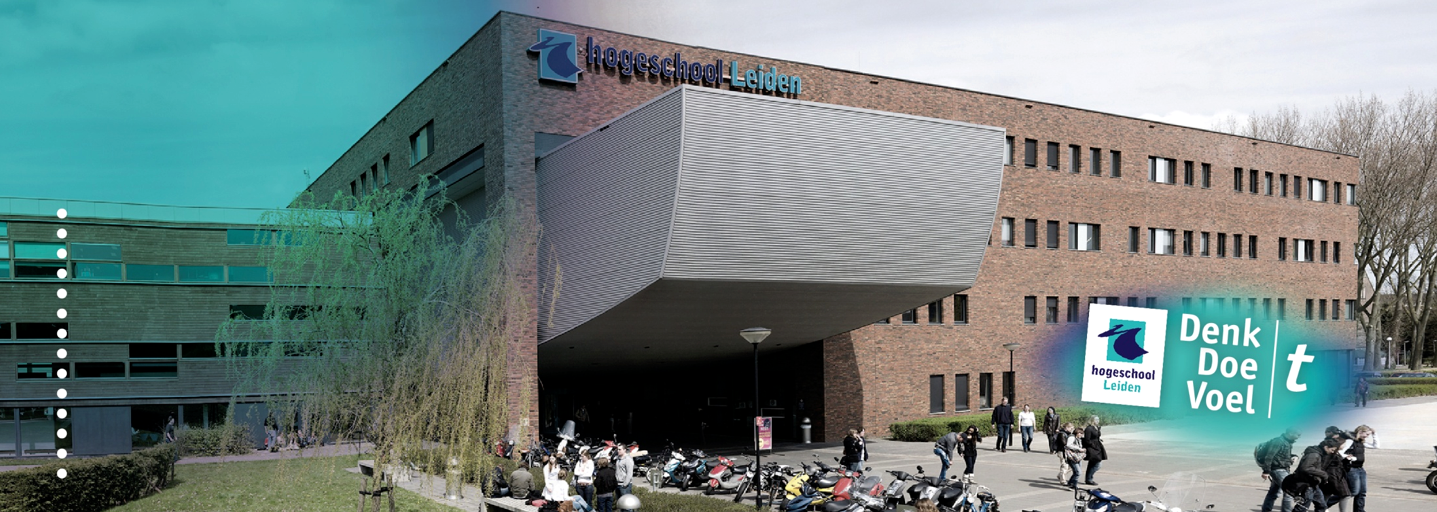 Het ouderschapsplan: ‘Een verplicht obstakel’Een onderzoek naar problemen die er bestaan bij het opstellen van het ouderschapsplan als oorzaak van vertraging van een echtscheidingsprocedure.           Toetsing van:            	      Afstudeerscriptie                         1819SJD_JR4Hogeschool Leiden				Opleiding Sociaal Juridische DienstverleningSiham Mahyou – S1098001					Mw. mr. Saida Salhi;                                                          				Rustenburg Advocaten                                                          				03-06-2019                                                         			Reguliere kansSJD, jaar 4				            		2019, blok 16                             VoorwoordBeste lezer,Voor u ligt de afstudeerscriptie ´Het ouderschapsplan: een verplicht obstakel’ die door mij, Siham Mahyou, is geschreven. Deze afstudeerscriptie is uitgevoerd in het kader van de opleiding Sociaal Juridische Dienstverlening aan de Hogeschool Leiden en in opdracht van advocatenkantoor Rustenburg Advocaten, waar ik van 2017 tot 2018 voor de duur van 10 maanden stage heb gelopen. Van januari 2019 tot en met juni 2019 is er onderzoek door mij verricht op basis van zowel literatuuronderzoek als het afnemen van interviews met de advocaten. De informatie en resultaten die voortvloeien uit het onderzoek zijn verwerkt in deze scriptie.Allereerst wil ik mijn onderzoeksbegeleiders Iris Wentzel en Annigje Schelhaas bedanken voor alle hulp, opbouwende kritiek en adviezen die zij mij hebben aangeboden in de afgelopen afstudeerperiode.Met behulp van de eigenaresse van Rustenburg Advocaten, mw. mr. Saida Salhi, heb ik deze afstudeerscriptie tot stand kunnen laten komen. Ik heb hulp en ondersteuning mogen ontvangen van de advocaten van Rustenburg Advocaten en daar ben ik hen zeer dankbaar voor. Daarnaast heb ik steun en hulp mogen ontvangen van mijn medestudenten en familieleden. Bij deze bedank ik hen voor de medewerking, ondersteuning en het vertrouwen.Voor nu wens ik u veel leesgenot tijdens het lezen van deze afstudeerscriptie.Siham MahyouHoofddorp, 3 juni 2019.Instanties Rustenburg Advocaten	Adres: Apeldoornselaan 21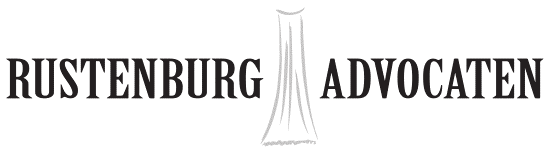 Postcode: 2573 LA, Den HaagTelefoon: +31(0)70 3651 332E-mail: info@rustenburgadvocaten.nl Website: www.rustenburgadvocaten.nlHogeschool Leiden						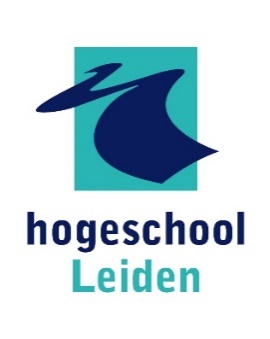 Bezoekadres hoofdgebouw: Zernikedreef 11Postcode: 2333 CK, LeidenTelefoon: +31(0)71 5188 800E-mail: info@hsleiden.nlE-mail pers: pers@hsleiden.nlWebsite: www.hsleiden.nl AuteurSiham MahyouStudentnummer: S1098001Opleiding: Sociaal Juridische Dienstverlening (voltijd)School: Hogeschool LeidenJaar: 2018-2019OpdrachtgeverContactpersoon: Saida SalhiOpdrachtgever: Rustenburg Advocaten te Den HaagInterne Begeleider: Saida SalhiDocentbegeleider(s) Hogeschool Leiden Docentbegeleider: Iris Wentzel Docentbegeleider: Annigje SchelhaasInhoudsopgaveVoorwoordSamenvattingHoofdstuk 1: Inleiding										Blz. 91.1 Aanleiding											Blz. 91.2 Onderzoeksprobleem										Blz. 10      1.2.1 Gevolgen van het onderzoeksprobleem								Blz. 11      1.2.2 Gewenste situatie										Blz. 11      1.2.3 Probleemafbakening									Blz. 121.3 Doelstelling en vraagstelling 									Blz. 121.4 Leeswijzer											Blz. 14Hoofdstuk 2: Methoden 										Blz. 152.1 Keuze en verantwoording van de gegevens								Blz. 152.2 Kwaliteit van de gegevens									Blz. 152.3 Analyse van de gegevens										Blz. 17Hoofdstuk 3: Juridisch kader								               Blz. 183.1 Internationale wetgeving										Blz. 183.2 Nationale wetgeving										Blz. 19      3.2.1 Gedragscodes Orde van Advocaten								Blz. 20      3.2.2 Jurisprudentie										Blz. 213.3 Werkwijze rechters										Blz. 22Hoofdstuk 4: Maatschappelijk kader									Blz. 234.1.Ouderschapsplan										Blz. 234.2 Effecten op het kind										Blz. 244.3 Betrokken instanties										Blz. 25Hoofdstuk 5: Onderzoeksresultaten									Blz. 265.1 Onderzoeksresultaten problemen bij opstellen van ouderschapsplan					Blz. 265.2 Onderzoeksresultaten huidige aanpak van advocaten m.b.t ouderschapsplan				Blz. 295.3 Onderzoeksresultaten mogelijkheden voor advocaten binnen de advocatuur					Blz. 32Hoofdstuk 6: Conclusies en aanbevelingen								Blz. 356.1 Conclusie											Blz. 356.2 Aanbevelingen											Blz. 376.3 Discussie											Blz. 38Hoofdstuk 7: Interventie										Blz. 407.1 Beschrijving interventie										Blz. 407.2 Bruikbaarheid interventie										Blz. 40LiteratuurlijstBijlage 1 Plan van aanpak afstudeerscriptieBijlage 2 Verklaring gebruikte middelenSamenvattingDe advocaten van Rustenburg Advocaten vertegenwoordigen cliënten in echtscheidingsprocedures waarbij minderjarige kinderen zijn betrokken. Een eis die sinds 2009 door de Nederlandse wetgever aan een echtscheidingsverzoekschrift is opgesteld, is het opstellen van een ontvankelijk ouderschapsplan. Dit ouderschapsplan wordt in samenwerking tussen de advocaten en de ouders opgesteld. Om een dergelijk ouderschapsplan op te stellen, dienen de ouders van het kind in overleg met elkaar te gaan en bepaalde afspraken te maken betreffende de zorgregeling van het kind.Echter, steeds vaker komt het bij advocaten van Rustenburg Advocaten voor dat de ouders het vrijwel niet met elkaar eens zijn of kunnen worden wat betreft de afspraken rondom het kind. De ouders bevinden zich continue in conflict met elkaar, waardoor er geen onderhandeling of overeenstemming plaatsvindt wat het ouderschapsplan betreft. Het leidt meestal tot een problematische echtscheiding, in de volksmond ook wel aangeduid met de term vechtscheiding. Dit heeft gevolgen voor de echtscheidingsprocedure, aangezien deze door de problematische situatie wordt vertraagd. Ook het werkproces van de advocaat wordt hierdoor belemmerd. De advocaat verricht extra werk en maakt hierdoor extra uren. Daarbij bevindt het kind zich in een onstabiele situatie en wordt benadeeld, zolang er geen concrete afspraken zijn gemaakt wat betreft de verplicht gestelde onderdelen.Het doel van dit onderzoek is om te achterhalen bij welke verplicht gestelde onderdelen van het ouderschapsplan de meeste problemen ontstaan en op welke wijze de advocaten van Rustenburg Advocaten deze problemen kunnen voorkomen of beperken. Hiervoor is de volgende onderzoeksvraag opgesteld: Hoe kan advocatenkantoor Rustenburg Advocaten ervoor zorgen dat problemen bij het opstellen van het ouderschapsplan worden voorkomen of worden beperkt om te voorkomen dat de echtscheidingsprocedure wordt vertraagd?Om antwoord te kunnen geven op de onderzoeksvraag zijn er interviews afgenomen met drie advocaten, is er literatuuronderzoek verricht en is er gebruik gemaakt van bestaande internetbronnen. De interviews zijn gericht op de drie in dit onderzoek opgestelde deelvragen waarbij elk een ander aspect van het onderzoeksprobleem bevat. Het literatuuronderzoek en de bestaande internetbronnen zijn gericht op problematische echtscheidingen waarbij minderjarige kinderen zijn betrokken. Er is hierbij vooral ingezoomd op de oorzaken, gevolgen en behandeling van dergelijke problematische echtscheidingen.Uit de onderzoeksresultaten uit de interviews is gebleken dat bij de onderdelen ‘omgangsregeling’ en ‘kinder- en partneralimentatie’ de meeste problemen ontstaan. De advocaten bevestigden tijdens de interviews dat de problemen voornamelijk ontstaan door emotie, argwaan en gebrek aan vertrouwen tussen de ouders, waardoor zij het belang van het ouderschapsplan uit het oog verliezen. Het is namelijk van belang dat het kind zich in een stabiele situatie dient te bevinden na de scheiding en dat de ouders in vrede contact en afspraken onderhouden in het belang van het kind.Op basis van de onderzoeksresultaten zijn er aan de advocaten van Rustenburg Advocaten aanbevelingen gedaan. Er is aanbevolen om echtscheidingszaken van tevoren strenger te selecteren en niet aan te nemen indien dit nodig is. Tevens wordt er aanbevolen dergelijke echtscheidingszaken grondiger te bestuderen en in te grijpen indien escalatie dreigt. Dit kan door tijdig door te verwijzen naar een professional op sociaal gebied of door de knoop door te laten hakken door de rechter.  BegrippenlijstProblematische echtscheidingEen echtscheiding waarbij de banden tussen de partijen niet soepel loopt wat voor verschillende problemen zorgt. Ook wel een vechtscheiding genoemd.OuderschapsplanEen schriftelijk plan waarin ouders van een minderjarig kind tijdens een echtscheiding afspraken maken wat betreft de informatieplicht, de omgangsregeling en het hoofdverblijf van het kind.OntvankelijkEen juridische term voor het processueel geschikt stellen van een bepaald schriftelijk en juridisch schrift.Civiele rechterEen rechter die zich bezighoudt met burgerlijk recht, zoals het personen- en familierecht.NevenvoorzieningenEen beslissing van een rechter wat gepaard gaat met de beslissing over het uitspreken van de echtscheiding, Bijv. een beslissing omtrent kinderalimentatie.OmgangsregelingEen overeenkomst tussen ouders waarin de omgang en contacten tussen ouder en het kind wordt vastgelegd. Kinder- en partneralimentatieMaandelijkse bedragen die door een van de ouders wordt afgestaan aan de andere ouder met de bedoeling om in de kosten voor het kind en de kosten voor de partner te voorzien.LoyaliteitsconflictEen innerlijk conflict van het kind, waarbij de ouders het kind opdragen een keuze te maken tussen de ouders en zijn of haar loyaliteit aan een van de ouders te laten zien.OuderverstotingHet kind wordt zo beïnvloed door de opvattingen van de ene ouder, dat het kind vanuit loyaliteit naar de ouder de andere ouder niet meer wil zien of spreken.AfkortingenlijstArt.: ArtikelIVRK: het Internationaal Verdrag inzake de Rechten van het Kind EVRM: het Europees Verdrag voor de Rechten van de MensKRVVN: het Kinderrechtenverdrag van de Verenigde Naties BW: het Burgerlijk Wetboek Rv: het Wetboek van Burgerlijke RechtsvorderingGGD: de Gemeentelijke GezondheidszorgDe Raad: de Raad voor de KinderbeschermingHoofdstuk 1: InleidingIn opdracht van advocatenkantoor Rustenburg Advocaten te Den Haag is deze afstudeerscriptie, inhoudende een verricht onderzoek, opgesteld. Dit onderzoek richt zich op de problematiek bij het opstellen van een ouderschapsplan tijdens een echtscheidingsprocedure waarbij ouders niet binnen een redelijke termijn over de zorg- en opvoedtaken aangaande het minderjarige kind, die in het ouderschapsplan moeten worden opgenomen, overeen kunnen komen. Tevens ligt in dit onderzoek de focus bij het werkproces en de werkwijze van de advocaat in het voorgenoemde geval. Hierbij wordt de volgende centrale vraag gesteld: ‘Hoe kan advocatenkantoor Rustenburg Advocaten ervoor zorgen dat problemen bij het opstellen van het ouderschapsplan worden voorkomen of worden beperkt om te voorkomen dat de echtscheidingsprocedure wordt vertraagd?’. 1.1 Aanleiding‘Verplicht opstellen van ouderschapsplan levert problemen op in juridische procedures.’Sinds 2009 is de ‘Wet bevordering voortgezet ouderschap en zorgvuldige scheiding’ in werking getreden. Deze wet bracht met zich mee dat het opstellen van het ouderschapsplan tijdens echtscheidingsprocedures wettelijk verplicht werd gesteld. Het doel van het ouderschapsplan is om voorafgaand aan de scheiding formele afspraken te maken ten aanzien van het kind. Dit om de nadelige gevolgen van een scheiding voor het kind te verminderen.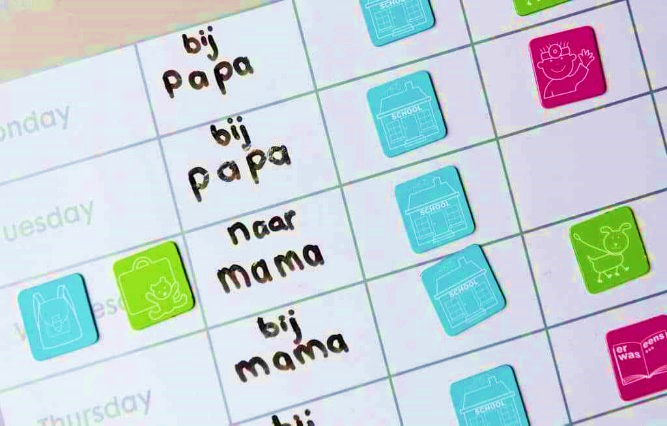 Voor de voltrekking van een echtscheiding tussen ouders van minderjarige kinderen dient er naast het echtscheidingsverzoekschrift een ontvankelijk ouderschapsplan aan de civiele rechter te worden overgelegd. Ontvankelijk houdt in dat het ouderschapsplan processueel geschikt is. Het ouderschapsplan bevat overeenkomsten die de juridische ouders hebben vastgesteld betreffende de zorg- en opvoedingstaken, de omgangsregeling met het kind, de partner- en kinderalimentatie, de hoofdverblijfplaats van het kind en de informatie-uitwisseling. De juridische ouders hebben het recht zelf invulling te geven aan het ouderschapsplan die tevens aan wettelijke vereisten dient te voldoen. Echter, lukt het circa 20 procent van de scheidende ouders in Nederland niet om in onderling overleg en binnen een redelijke termijn afspraken te maken over de praktische gevolgen van het scheiden voor het kind. Dit sociaaljuridische probleem wordt eveneens opgemerkt binnen de echtscheidingszaken van Rustenburg Advocaten.1.2 OnderzoeksprobleemBinnen Rustenburg Advocaten ontstaan steeds vaker problemen rondom het opstellen van het ouderschapsplan. Beide ouders moeten overeenstemmen met het ouderschapsplan voordat dit samen met het echtscheidingsverzoek kan worden ingediend bij de civiele rechter. Echter, het lukt de cliënten van Rustenburg Advocaten en hun ex-partner vaak niet om het ouderschapsplan binnen een redelijke termijn op te stellen. De mening van de ouders omtrent de zorg- en opvoedtaken verschilt in sommige gevallen dermate, waardoor er niet direct overeenstemming bestaat. Het niet overeen kunnen komen over de zaken rondom het kind werkt in het nadeel van de ouders, het kind en de advocaat. De echtscheidingsprocedure van de ouders en het werkproces van de advocaat vertragen enorm. Daarnaast kent het kind geen stabiliteit zonder door de ouders duidelijk overeengekomen afspraken.Tevens mag er enkel contact bestaan tussen de advocaten van de ouders om op die manier de wens van de ene ouder duidelijk te maken bij de andere ouder. Het contact dient tevens tussen de advocaten te verlopen om enige miscommunicatie te voorkomen. Dit neemt tegelijkertijd veel tijd in beslag. Er moet telkens gewacht worden op het antwoord van de andere ouder en daarna nog op een bericht van de andere advocaat over het antwoord van deze ouder. Als er op dat moment dan weer géén overeenstemming wordt bereikt, duurt de echtscheidingsprocedure erg lang. Dit werkt vooral in het nadeel van de advocaat van Rustenburg Advocaten aangezien het werkproces van de advocaat hierdoor sterk wordt vertraagd. Dit geldt natuurlijk ook voor de advocaat van de andere ouder. Het komt zelfs voor dat enkel het opstellen van het ouderschapsplan na veel overleg tussen de advocaten van de ouders het ouderschapsplan na bijna een jaar wordt opgesteld. Dit is erg lang, vooral als een algehele echtscheidingsprocedure zonder onenigheden tussen ouders over het ouderschapsplan hooguit 8 maanden duurt. Dat betekent dat in sommige gevallen alleen het opstellen van het ouderschapsplan langer duurt dan dat de gehele procedure dient te duren. Deze vertraging is extra nadelig vanwege het feit dat het kind veel langer in een onzekere en onstabiele leefomgeving leeft. Dit is zeer onwenselijk.Het door de ouders verplicht op te stellen ouderschapsplan is voor veel ouders een lastige opgave zeker nu er een aantal verplichte onderdelen opgenomen moeten worden in het ouderschapsplan. In art.815 lid 3 Rv wordt vermeld dat er in het ouderschapsplan in ieder geval afspraken moeten zijn gemaakt over:de wijze waarop de juridische ouders de zorg- en opvoedingstaken in het belang van het kind verdelen;de wijze waarop de juridische ouders elkaar informatie verschaffen en raadplegen omtrent belangrijke aangelegenheden met betrekking tot de persoon en het vermogen van het minderjarige kind ende kosten van de verzorging en opvoeding van het minderjarige kind.Het is voor de advocaat nog onduidelijk welke verplichte onderdelen uit het voorgenoemde wetsartikel voor de ouders lastig zijn om duidelijke afspraken over te maken. Tevens kan het voorkomen dat niet alle verplichte onderdelen zijn opgenomen en dat daar ook geen nevenvoorzieningen voor zijn aangevraagd. De advocaat heeft behoefte aan een duidelijke indicatie van problemen die veelvoorkomend terugkomen bij het opstellen van het ouderschapsplan. Daarnaast heeft de advocaat behoefte aan een overzicht van zowel juridische als niet-juridische mogelijkheden die er bestaan binnen de advocatuur om deze toe te kunnen passen. Dit met als doel om de advocaat van Rustenburg Advocaten meer invloed en speling te laten krijgen op het verloop van de echtscheidingsprocedure. Het versnellen van de echtscheidingsprocedure is het beoogde hoofddoel.1.2.1 Gevolgen van het probleemEen mogelijk gevolg van het probleem is dat de echtscheidingsprocedure langer zal verlopen dan nodig. Zolang de rechter het ouderschapsplan niet ontvankelijk heeft verklaard, zal de echtscheiding niet worden voltrokken. De overeenstemming die de ouders moeten bereiken betreffende de afspraken rondom de zorg- en opvoeding van het kind zal wederom moeten plaatsvinden. Daarnaast zal het kind zich, zolang er geen overeenstemming bestaat tussen de ouders, in een onstabiele situatie bevinden. Het kind wordt veelal emotioneel uitgebuit door partij te moeten kiezen voor de ouder bij wie het kind op dat moment verblijft. Ze zijn regelmatig getuige van huiselijk geweld in de vorm van schreeuwen, bedreigingen, schelden en soms fysiek geweld. Dit hangt bijvoorbeeld samen met de afwisseling van het verblijf bij een van de ouders. Dit zal voor zowel de ouders als voor het kind in het nadeel werken.1.2.2 Gewenste situatieHet blijkt voor zowel de advocaat als voor de ouders niet gemakkelijk om een dergelijk ouderschapsplan op te stellen indien de ouders niet met elkaar overeen kunnen komen. Op het moment dat het ouderschapsplan niet binnen redelijke tijd wordt opgesteld, vertraagt de echtscheidingsprocedure.  De echtscheidingsprocedure kan enkel slagen op het moment dat de ouders een compleet ouderschapsplan opstellen.  Het is om die reden voor zowel de advocaat als voor de ouders het meest wenselijk dat het ouderschapsplan binnen redelijke tijd wordt opgesteld zodat tijd, geld en moeite worden bespaard. Een wenselijke situatie zou zijn dat de advocaat van tevoren op de hoogte is van de knelpunten die er bestaan tussen de ouders en daarin kan ondersteunen om zo het proces te versnellen en situaties waarbij het ouderschapsplan niet binnen redelijke tijd wordt opgesteld te voorkomen. De advocaat dient in te grijpen en meer invloed te krijgen in geval van dergelijke situaties.1.2.3 ProbleemafbakeningEen echtscheiding betreft partijen die gehuwd zijn maar wensen van elkaar te scheiden vanwege een duurzame ontwrichting van het huwelijk. Echter, een echtscheiding kan veranderen in een problematische echtscheiding. Dit zijn veelal gevallen waarbij ouders géén overeenstemming kunnen bereiken betreffende de zorg- en opvoedtaken van het kind als gevolg van het zo verbeten bezig zijn met hun eigen strijd dat de belangen van het kind uit het oog worden verloren. Dit onderzoek is afgebakend naar echtscheidingszaken die zijn gestart op eenzijdig verzoek. Dit houdt in dat een ouder een echtscheidingsverzoek heeft ingediend en een eigen advocaat in de arm heeft genomen. De andere ouder wordt later geïnformeerd over het echtscheidingsverzoek en mag worden bijgestaan door een eigen advocaat. Dit maakt dat beide partijen vertegenwoordigd worden met verschillende advocaten. Het komt soms zelfs voor dat de ouder naar wie het verzoek tot scheiding door de deurwaarder wordt overhandigd niks weet van de wens van de andere ouder om te willen scheiden. Dit komt dan als een niet fijne verrassing, wat natuurlijk betekent dat de ouders geen gelegenheid hebben gehad om van tevoren na te denken over de consequenties van de scheiding. Dit zou anders zijn als het een gemeenschappelijk verzoek betrof, omdat de ouders dan al enige instemming hebben bereikt over de afspraken. Bij echtscheidingsprocedures die op gemeenschappelijk verzoek worden gestart ontstaan relatief minder problemen dan bij echtscheidingsprocedures die op eenzijdig verzoek worden gestart. Om die reden wordt hier onderscheid in gemaakt.Daarnaast is dit onderzoek afgebakend naar moeizaam verlopende echtscheidingen waarbij het ouderschapsplan als ‘obstakel’ wordt ervaren en hierdoor niet binnen een redelijke termijn kan worden opgesteld. Dit onderzoek is tenslotte afgebakend naar problemen die er bestaan rondom het opstellen van het ouderschapsplan op het moment dat ouders niet met elkaar overweg kunnen en hierdoor de echtscheidingsprocedure en het werkproces van de advocaat wordt vertraagd. 1.3 Doelstelling en vraagstellingIn deze paragraaf worden de doelstellingen die van belang zijn bij dit onderzoek beschreven. Er wordt onderscheid gemaakt tussen het kennisdoel en het praktijkdoel. Daarnaast worden zowel de centrale vraag als de deelvragen geformuleerd.KennisdoelMiddels dit onderzoek wordt een duidelijke indicatie gevormd van welke veelvoorkomende problemen er tijdens het opstellen van het ouderschapsplan bij een echtscheiding bestaan. Dit is dan ook het kennisdoel. Dit kennisdoel draagt bij aan het beleidsmatige aspect van het onderzoeksprobleem. Het is van belang op de hoogte te zijn en bewust te worden van de veelvoorkomende problemen bij het opstellen van het ouderschapsplan, zodat de advocaat hiervoor in de toekomst ondersteuning kan bieden en zo nodig maatregelen kan treffen. Het beroepsproduct, de adviesnota, zal worden voorzien van informatie over de problemen en hier zal advies voor worden gegeven. Op die manier zullen de ouders in kwestie het ouderschapsplan sneller kunnen opstellen en hiermee de belangen van het kind waarborgen.PraktijkdoelMet dit onderzoek zal er een bijdrage worden geleverd aan het ondersteunen en mogelijk versnellen van het opstellen van het ouderschapsplan. De positie, belangen en de ontwikkeling van het kind dienen te worden beschermd en gewaarborgd om de gevolgen uit paragraaf 2.1.1 te voorkomen. Om die reden is het van belang dat de ouders binnen een redelijke termijn een ouderschapsplan kunnen opstellen en hierbij op effectieve wijze worden ondersteund door de advocaten van Rustenburg Advocaten. Het beroepsproduct, de adviesnota, zal de advocaat ondersteuning bieden op het moment dat er wordt verwacht dat het ouderschapsplan niet binnen redelijke tijd door de ouders zal worden opgesteld.Middels juiste informatie en advies zal een situatie waarin het ouderschapsplan niet binnen redelijke tijd wordt opgesteld door partijen worden voorkomen of mogelijk worden beperkt. Het uiteindelijk opgestelde beroepsproduct, de adviesnota, zal de advocaten van Rustenburg Advocaten voorzien van advies omtrent het opstellen van het ouderschapsplan indien wordt verwacht dat deze niet binnen redelijke tijd wordt opgesteld door onenigheden tussen ouders.Centrale vraagstelling en deelvragenVoorafgaand aan het onderzoek, is er een centrale vraag gesteld. De centrale vraag is specifiek geformuleerd, waardoor er onderscheid wordt gemaakt tussen aspecten die wél of niet binnen het onderzoekkader vallen. Tevens heeft de centrale vraag voor dit onderzoek een adviserend karakter. De centrale vraag in dit onderzoek luidt als volgt: Hoe kan advocatenkantoor Rustenburg Advocaten ervoor zorgen dat problemen bij het opstellen van het ouderschapsplan worden voorkomen of worden beperkt om te voorkomen dat de echtscheidingsprocedure wordt vertraagd?Om de centrale vraag te kunnen beantwoorden, zijn er op het onderzoek toegepaste deelvragen geformuleerd. De deelvragen worden op basis van de verschillende onderzoeksmethodes beantwoord. De antwoorden van deze deelvragen hangen met elkaar samen, zodat deze samenhang het antwoord vormt op de centrale vraag. De deelvragen voor dit onderzoek luiden als volgt:Deelvraag 1Welke problemen ondervinden de advocaten van Rustenburg Advocaten bij het opstellen van het ouderschapsplan?Deelvraag 2Hoe gaan advocaten in de huidige situatie om met gevallen waarin verwacht wordt dat het ouderschapsplan niet binnen redelijke termijn zal worden opgesteld of wanneer het een feit is dat een ouderschapsplan niet binnen redelijke termijn is opgesteld? Deelvraag 3Welke juridische als niet-juridische mogelijkheden bestaan er binnen de advocatuur voor de advocaten om problemen op te lossen rondom het opstellen van het ouderschapsplan?1.4 Leeswijzer	Deze afstudeerscriptie is structureel opgebouwd in hoofdstukken en paragrafen. Om een duidelijke weergave te geven van de opbouw van deze afstudeerscriptie, wordt hieronder nauwkeurig beschreven wat in welk hoofdstuk wordt behandeld. In hoofdstuk 1 wordt het onderzoek worden geïntroduceerd. De centrale vraag en de daarbij behorende deelvragen bevinden zich ook in dit hoofdstuk. Tevens wordt het doel van dit onderzoek beschreven.In hoofdstuk 2 wordt het onderzoeksprobleem uitgebreid beschreven. De gevolgen van het probleem en de uiteindelijk gewenste situatie worden beschreven. Tevens is in dit hoofdstuk de centrale vraag en de daarbij behorende deelvragen opgenomen.In het derde hoofdstuk van dit onderzoeksrapport worden de twee kaders beschreven namelijk, het juridisch kader en het maatschappelijk kader. Het juridisch kader geeft weer binnen welke wettelijke kaders dit onderzoeksrapport valt. Het maatschappelijke kader geeft weer welke omvang en grootte dit onderzoeksprobleem voor de maatschappij heeft. In hoofdstuk 4 worden de verschillende onderzoeksmethoden per deelvraag beschreven. De keuze van de methoden wordt benoemd en gemotiveerd. Tevens worden de kwaliteit en de analyse van de gegevens die uit deze onderzoeksmethoden voortvloeien, ook beschreven. Hoofdstuk 5 van de afstudeerscriptie bevat alle resultaten die voortvloeien uit literatuuronderzoek en interviews. Er wordt per deelvraag een uitgebreide analyse beschreven. Het zesde hoofdstuk wordt een duidelijke conclusie weergegeven. Deze conclusie is gebaseerd op de resultaten uit hoofdstuk 5. In het laatste en zevende hoofdstuk van deze afstudeerscriptie worden de aanbevelingen om het probleem mogelijk te verhelpen en het doel te behalen, weergegeven. Tot slot worden alle tijdens dit onderzoek gebruikte bronnen weergegeven in de literatuur- en bronnenlijst. Bijgaand aan dit onderzoeksrapport worden de topiclijsten, de gemaakte transcripten en de analyseschema’s als bijlages toegevoegd.Hoofdstuk 2: MethodenIn dit hoofdstuk worden de methoden die zijn toegepast om onderzoeksresultaten te kunnen behalen beschreven. 2.1 Keuze en verantwoording gegevensDit onderzoek is een praktijkgericht sociaaljuridisch onderzoek. Er is gebruik gemaakt van kwalitatieve onderzoeksmethoden waaronder het verrichten van literatuuronderzoek en het afnemen van interviews. Er is géén gebruik gemaakt van kwantitatief onderzoek, omdat meetbare of cijfermatige informatie irrelevant is voor het onderzoeksprobleem. Er zijn voornamelijk onderzoeksrapporten bestudeerd en interviews afgenomen met advocaten die te maken hebben gehad met een echtscheidingsprocedure waarbij het ouderschapsplan niet binnen redelijke termijn is opgesteld of waarbij redelijkerwijs te verwachten was dat het ouderschapsplan niet binnen redelijke termijn zal worden opgesteld. De uit de onderzoeksrapporten en interviews voortvloeiende informatie geven tezamen een goede afspiegeling weer, waardoor er op basis hiervan een goede analyse voor dit onderzoek kan worden opgesteld. Informatie uit bestaande onderzoeksrapporten versterken en vullen dit onderzoek aan. De informatie uit de interviews is gebaseerd op de ondervindingen en ervaringen van de advocaten op het moment dat er problemen ontstaan rondom het opstellen van een ouderschapsplan. Op die manier is duidelijk geworden welke maatregelen wel of niet effectief zijn voor de advocaten van Rustenburg Advocaten om problemen rondom het opstellen van het ouderschapsplan te voorkomen of mogelijk te beperken.Er zijn tevens drie interviews met drie advocaten afgenomen die zowel binnen als buiten het kantoor van Rustenburg Advocaten werkzaam zijn. Er is gekozen voor het houden van interviews, omdat de informatie die hieruit voortvloeit het meest betrouwbaar is en de meeste informatie oplevert. Zeker omdat er gekozen is voor een half-gestructureerd interview, waarbij de respondent de ruimte krijgt om eigen inbreng te geven. Tevens bestond er tijdens het houden van de interviews de mogelijkheid om door te vragen op de informatie die de respondent deelt. Door de interviews met de advocaten te hebben gehouden, is er zoveel mogelijk informatie over de aanpak en ervaringen van de advocaten verzameld. Dit staat in verband met het karakter van dit onderzoek, namelijk; kwalitatief onderzoek.2.2 Kwaliteit van de gegevensMethode deelvraag 1 en 2 Deze deelvragen zijn beantwoord door middel van het afnemen van zes interviews. In het belang van de betrouwbaarheid en validiteit van het onderzoek zijn er voor deelvraag 1 en deelvraag 2 interviews afgenomen met drie advocaten die gespecialiseerd zijn in het voeren van echtscheidingszaken betreffende hun bevindingen en aanpak rondom problemen die er bestaan bij het opstellen van een ouderschapsplan. Mijn opdrachtgever, mw. mr. S. Salhi, is één van deze respondenten geweest. De respondenten hebben tijdens het interview de ruimte gekregen om eigen ervaringen te delen en haar eigen visie te delen. De kwaliteit van de gegevens is op verschillende manieren gewaarborgd. Allereerst hebben de interviews in afgesloten ruimtes bij Rustenburg Advocaten plaatsgevonden. Dit staat in verband met de privacy van de respondent en ter voorkoming van dat het interview door externe factoren kan worden verstoord.Ter voorbereiding op de interviews zijn er topiclijsten opgesteld. De topiclijsten worden gebruikt voor het correct afnemen van de interviews. Deze topiclijsten bevatten neutraal geformuleerde vragen die zijn opgedeeld in verschillende voor het interview relevante onderwerpen. Hierdoor is de informaliteit behouden en de vrijheid van de interviewer om de respondenten negatief te beïnvloeden beperkt. Dit zorgt ervoor dat de betrouwbaarheid van de interviewafname wordt verhoogd. Daarnaast is er tijdens de interviews gebruik gemaakt van een interviewhouding. Deze interviewhouding houdt in dat er een open houding is aangenomen, er slechts open en neutrale vragen zijn gesteld, er correct is doorgevraagd en dat de respondent voldoende ruimte heeft ontvangen om op de vragen te kunnen antwoorden. De interviews zijn door middel van een audio-recorder opgenomen zodat de interviews op een later moment kunnen worden getranscribeerd. Ook zorgt het opnemen van de interviews voor een verhoogde betrouwbaarheid. Dit met als doel om de interviews te kunnen coderen en vervolgens te analyseren. Op basis van de getranscribeerde interviews, is er een analyse van de interviewresultaten opgesteld. Deze worden weergegeven in hoofdstuk 6.Methode deelvraag 3Voor deze deelvraag is er zowel literatuuronderzoek verricht als interviews afgenomen met verschillende advocaten. De advocaten is gevraagd naar de juridische en niet-juridische mogelijkheden om problemen rondom het opstellen van het ouderschapsplan in te zetten. Daarbij lag de focus op de aanpak of methode(s) die de advocaten gebruikelijk vinden in dergelijke situaties. Omdat advocaten die buiten het kantoor van Rustenburg Advocaten werken ook zijn geïnterviewd, kunnen de juridische en niet-juridische mogelijkheden om problemen rondom het opstellen van het ouderschapsplan die zij gebruikelijk inzetten ook als mogelijkheden voor de advocaten van Rustenburg Advocaten worden gebruikt. De aanpak van advocaten verschilt namelijk per werkwijze van een advocaat en deze kunnen dan ook van elkaar worden overgenomen.Daarnaast zijn er verschillende onderzoeksrapporten bestudeerd die gericht zijn op een echtscheiding waarbij problemen ontstonden bij het opstellen van het ouderschapsplan en wat hierbij zowel juridische als niet-juridische mogelijkheden zijn binnen de advocatuur om problemen omtrent het opstellen van het ouderschapsplan op te lossen. Hierbij is de focus gelegd op de nadelige gevolgen voor het kind op het moment dat het ouderschapsplan niet binnen redelijke termijn wordt opgesteld. Er is gekozen voor deze methode, omdat uit bestaande onderzoeksrapporten informatie verzameld kan worden ten aanzien van het belang van het kind bij een ouderschapsplan. Ook kan worden geconcludeerd wat de gevolgen kunnen zijn indien het ouderschapsplan niet binnen een redelijke termijn wordt opgesteld en de impact een echtscheiding op een kind heeft waarbij de ouders niet overeenkomen betreffende het ouderschapsplan. Een voorbeeld van een onderzoeksrapport is het Ouderschapsonderzoek, opgesteld door de Rechtspraak. De onderzoeksrapporten zijn via het internet en via de schriftelijke versies in bibliotheken geraadpleegd. Om vast te stellen dat de literatuur en onderzoeksrapporten van een kwalitatief hoog niveau zijn, heb ik onderzoeksrapporten geraadpleegd die maximaal 8 jaar oud zijn. Daarnaast is er rekening gehouden met het feit dat de onderzoeksrapporten enkel op een neutrale wijze en zonder subjectieve aspecten geschreven zijn. Dit soort onderzoeksrapporten zijn het meest betrouwbaar en valide.2.3 Analyse van de gegevensHet onderzoek is voornamelijk gebaseerd op informatie uit de drie afgenomen interviews. Elke deelvraag is beantwoord met informatie die uit de interviews voortvloeide. Dit maakt dat het literatuuronderzoek in mindere mate voor resultaten heeft gezorgd in vergelijking met de informatie uit de interviews. Het aantal afgenomen interviews is aan de weinige kant. Hierdoor wordt namelijk afgegaan op de ervaringen en kennis van slechts drie advocaten. Dit kan worden aangemerkt als een zwak punt van het onderzoek.Er zijn drie interviews afgenomen, omdat er slechts drie advocaten werkzaam zijn bij advocatenkantoor Rustenburg Advocaten. Echter, hier is bewust voor gekozen vanwege het feit dat het gehele scriptieonderzoek is verricht voor Rustenburg Advocaten. De informatie en bronnen zijn om die reden zo dicht mogelijk bij het kantoor gehouden. De informatie komt hierdoor vanuit een rechtstreekse bron, namelijk de advocaten van Rustenburg Advocaten zelf. Dit zorgt voor een sterkere betrouwbaarheid en bruikbaarheid van het onderzoek. Daarbij kunnen advocaten van andere advocaatkantoren die kampen met dezelfde problematiek alsnog informatie en adviezen uit deze afstudeerscriptie gebruiken.De analyse van de interviews is gelabeld. De tekst van de analyse is doorgelezen en citaten die over een bepaald onderwerp gaan zijn van een ‘label’ voorzien. Dat label geeft een bepaald thema aan zoals ‘problemen van het ouderschapsplan’ of ‘ervaringen van de advocaat’. Op deze manier is er op een efficiënte manier een overzicht van de behandelde thema’s tijdens de interviews weergegeven. Ook is er een analyseschema opgesteld waarin de antwoorden van de respondenten op beknopte wijze is weergegeven. Op deze manier is het mogelijk om de antwoorden van de respondenten te vergelijken en een duidelijke indicatie te krijgen van de overeenkomsten en verschillen in de antwoorden van de respondenten.Hoofdstuk 3: Juridisch kaderHet onderzoeksprobleem valt binnen wettelijke bepalingen die in het juridisch kader worden beschreven. De wettelijke bepalingen uit het Internationaal Verdrag inzake de Rechten van het Kind (hierna: IVRK), het Europees Verdrag voor de Rechten van de Mens (hierna: EVRM), het Kinderrechtenverdrag van de Verenigde Naties (hierna: KRVVN), het Burgerlijk Wetboek (hierna: BW) en het Wetboek van Rechtsvordering (hierna: Rv) zijn van toepassing op het onderzoeksprobleem. Vanwege het feit dat Nederland lid is van de Europese Unie is ook het Unie-recht van toepassing op dit onderzoek. De internationale wettelijke bepalingen worden beschreven in paragraaf 3.1 en de nationale wettelijke bepalingen in paragraaf 3.2. Hier is in verband met het voorrangsbeginsel bewust voor gekozen en wordt in paragraaf 3.1 nader uitgelegd.3.1 Internationale wetgevingNederland is lid van de Europese Unie, waarbij er overeenkomsten wat betreft (nieuwe) regelgeving tot stand komen. Deze regelgeving is gebaseerd op politieke overtuigingen en universele normen en waarden die door en voor alle lidstaten zijn opgesteld. De maatschappij heeft een enorme invloed op de politiek waar de wetten, die op de dag van vandaag gelden, op zijn gebaseerd. Op die manier vormt de wil van de maatschappij de kern voor het creëren van wet- en regelgeving. Vanwege het feit dat Nederland zich heeft aangesloten bij de Europese Unie is Nederland akkoord gegaan om de Europese bepalingen van zwaarwegender belang aan te merken in vergelijking met de nationale bepalingen in Nederland. De internationale wettelijke bepalingen dienen te worden opgenomen in de nationale wetgeving, waarbij de nationale wetgeving niet in strijd mag zijn met de internationale wetgeving. Volgens het voorrangsbeginsel, dat voortvloeit uit jurisprudentie, staat het EU-recht boven het nationale recht van de lidstaten. Om die reden geldt het voor de advocaat van Rustenburg Advocaten en haar cliënten dat er niet alleen wordt voldaan aan de nationale wetgeving maar ook aan de internationale wetgeving. Art.9 IVRK stelt de wettelijke bepalingen over de scheiding van ouders en het recht op omgang met het kind. Conform het artikel mag het kind niet tegen zijn wil in worden gescheiden van zijn ouders. Dit geldt logischerwijs ook voor ouders die als cliënten van hun ex-partner wensen te scheiden bij Rustenburg Advocaten. De ouders zijn dan ook verplicht de omgang tussen de andere ouder met het kind te bevorderen, zoals vervat in art.8 EVRM. In dit artikel is vastgesteld dat elk mens recht heeft op eerbiediging van familie- en gezinsleven. Het artikel houdt in dat ouders het recht hebben hun ouderlijk gezag uit te oefenen op het kind dat gepaard gaat met het recht om omgang te hebben met het kind. Dit is een welbekend artikel voor de advocaten van Rustenburg Advocaten, aangezien dit artikel in meerdere ouderschapsplannen wordt opgenomen als basis van het de juridische kaders van het ouderschapsplan. Hiermee wordt in het ouderschapsplan benadrukt dat het ouderlijk gezag en de omgang met het kind van essentieel belang zijn en door beide ouders dient te worden gerespecteerd.Tevens vloeit uit art.5 KRVVN voort dat iedere ouder of andere wettelijk vertegenwoordiger primair verantwoordelijk is voor de zorg, begeleiding en opvoeding van zijn of haar kind. De rol van de overheid hierin is dat de overheid dit beginsel dient te respecteren en voor zover nodig ondersteuning mag en in sommige gevallen móet bieden. Op het moment dat bekend wordt dat een kind zich in een onveilige en onstabiele situatie of leefomgeving bevindt kunnen er verschillende instanties worden ingeschakeld. Hierbij kan worden gedacht aan het inschakelen van de Gemeentelijke Gezondheidsdienst (hierna: GGD), Bureau Jeugdzorg of de Raad voor de Kinderbescherming (hierna: De Raad). De advocaat van Rustenburg Advocaten speelt hierbij een grote rol. Die kan de ouders adviseren hulp te zoeken bij een dergelijke instantie. De advocaten kunnen daarbij ondersteuning bieden bij het vinden van de juiste hulp bij de juiste dergelijke instanties. Samenhangend met art. 5 KRVVN wordt er in art. 3 KRVVN gesteld dat op het moment er een instantie wordt ingesteld in het belang van het kind, het kind ten alle tijden de eerste overweging vormt. Het kind staat centraal en dat houdt in dat de bescherming en het welzijn van het kind dient te worden verzekerd. Dit uitgangspunt wordt ook gehanteerd door de advocaat van Rustenburg Advocaten. Er wordt door de advocaten met het oog op het waarborgen van de belangen van het kind ondersteuning en advies aangeboden aan de ouders van het kind.3.2 Nationale wetgevingOp basis van de in paragraaf 3.1 genoemde internationale bepalingen zijn er ook in de Nederlandse wetgeving bepalingen opgenomen omtrent het huwelijk, het ouderschapsplan, de taken van de ouders en het belang van het kind hierbij. De mogelijkheid om te kunnen scheiden in Nederland staat geregeld in art.1:150 BW. Een huwelijk moet duurzaam zijn ontwricht om de echtscheiding officieel door de civiele rechter te kunnen laten uitspreken. Het echtscheidingsverzoek kan zowel door een der partijen of op gezamenlijk verzoek worden gedaan. Het ouderschapsplan dat dient te worden opgesteld samen met het echtscheidingsverzoekschrift dient door de ouders van het kind te worden gedaan die beschikken over het juridisch ouderschap. Juridisch ouderschap komt toe aan de ouders van een kind dat binnen het huwelijk tussen man en vrouw en uit de moeder van het kind is geboren, waarbij de vader de verwekker is van het kind conform art.1:198 BW jo. art.1:199 BW. De juridische ouders krijgen vanwege het huwelijk van rechtswege ouderlijk gezag toegekend2.Uitgaande van de bepalingen art. 9 IVRK staat het ouderlijk gezag en de plicht en het recht van de ouder zijn minderjarige kind te verzorgen en op te voeden vastgesteld in art.1:247 lid 1 BW. Hierbij kan worden gedacht aan bijvoorbeeld de schoolkeuze voor het kind, keuzes voor medische behandelingen of het aanvragen van een paspoort voor het kind. Het voldoende verzorgen van het kind is van zwaarwegend belang, aangezien het kind kwetsbaarder is dan een volwassene. Het kind behoort daarom in een veilige en stabiele leefomgeving op te groeien. Tevens verplicht art.1:247 lid 3 BW de ouder ten aanzien van het ouderlijk gezag om de ontwikkeling van de banden van het kind met de andere ouder te bevorderen. Dit is in het belang van de gelijkwaardige verzorging en opvoeding door beide ouders zoals bedoeld in art.1:247 lid 4 BW.Zoals eerdergenoemd kan zowel door een der partijen of op gezamenlijk verzoek een echtscheidingsprocedure worden gestart. Hiervoor dient een echtscheidingsverzoekschrift opgesteld te worden zoals bedoeld in art.815 lid 3 Rv. Als vereiste aan het echtscheidingsverzoekschrift wordt er verwezen naar art.815 lid 3 Rv. Conform lid 2 van het voorgenoemde artikel staat vastgelegd dat er een ouderschapsplan overgelegd en ondertekend dient te worden door de juridische ouders in kwestie. In het verzoekschrift dient te zijn overeengekomen:de wijze waarop de juridische ouders de zorg- en opvoedingstaken in het belang van het kind verdelen;de wijze waarop de juridische ouders elkaar informatie verschaffen en raadplegen omtrent belangrijke aangelegenheden met betrekking tot de persoon en het vermogen van het minderjarige kind ende kosten van de verzorging en opvoeding van het minderjarige kind.Indien er geen volledig ouderschapsplan door de ouders wordt overgelegd kan de rechter het echtscheidingsverzoekschrift niet-ontvankelijk verklaren. Dit houdt in dat de ouders wederom om de tafel moeten om tot een concreet ouderschapsplan te komen.In lid 6 van het vorige artikel geeft de wetgever de mogelijkheid om toch te kunnen scheiden zonder dat er een ouderschapsplan is opgesteld. Voor partijen/ouders die een zodanige communicatiestoornis met elkaar hebben zal het vrijwel onmogelijk zijn om het ouderschapsplan in goed overleggen te kunnen opstellen. De advocaat stelt een eenzijdig ouderschapsplan op waarin enkel de verzoeken van de ouder in zijn opgenomen omdat de andere ouder weigert mee te werken of ermee in te stemmen. Dit ouderschapsplan wordt ingediend bij de rechter waarop er de mogelijkheid bestaat dat dit ouderschapsplan ‘ter beoordeling van de rechter’ wordt goedgekeurd. Op die manier is bewezen dat de advocaat en de ouder alle inspanningen hebben verricht om tot goede afspraken te komen. De echtscheiding kan op basis hiervan alsnog worden uitgesproken. Dit kan ook wel als een soort ‘escape’ worden gezien.3.2.1 Gedragscodes Orde van AdvocatenElke advocaat is gehouden zich te gedragen naar de gedragscodes van de Orde van Advocaten. Deze zijn vastgesteld door de algemene raad van de Orde van Advocaten. Een aantal van deze gedragscodes zijn voor dit onderzoek uitgelicht en zijn van belang bij de gedragingen van de advocaten.Ten eerste geldt regel 2 voor de advocaten van Rustenburg Advocaten, die gericht is op de onafhankelijkheid van de advocaat. De advocaat handelt in de uitoefening van zijn beroep ten alle tijden onafhankelijk en dient deze onafhankelijkheid te beschermen. Toch treedt de advocaat op als belangenbehartiger en is hiermee verplicht de belangen van de cliënt te behartigen. Geen enkel ander belang dan het belang van de cliënt bepaalt de wijze waarop de advocaat zijn zaken behandelt. Daarnaast dient de advocaat te voldoen aan regel 3, die gericht is op ‘vertrouwen’. De advocaat is wettelijk verplicht de gegevens en informatie van cliënten geheim te houden. Zo dient de advocaat te zwijgen over bijzonderheden van door hem behandelde zaken, de persoon van zijn cliënt en de aard en omvang van diens belangen. Hiervoor neemt de advocaat passende maatregelen ter handhaving van de vertrouwelijkheid en de communicatie met de cliënt. Zo dienen de gegevens en informatie van de client ten alle tijden worden beveiligd.Ook regel 13 is van belang. De advocaat werkt zelfstandig en voert de zaak persoonlijk uit. Van de voorgenoemde regel mag worden afgeweken indien dit is gebeurd in overleg met de cliënt. Andere advocaten en andere hulppersonen mogen worden ingeschakeld in overleg en met toestemming van de cliënt. Het overleg met de cliënt is van groot belang aangezien de advocaat gehouden is enkel opdrachten te verrichten waarvoor de cliënt toestemming heeft gegeven. 3.2.2 JurisprudentieDe rechtbank Den Haag heeft in 2010 uitspraak gedaan inzake het opstellen en compleet overleggen van een ouderschapsplan. Een ouderschapsplan dient te voldoen aan de voorwaarden uit art.815 lid 3 Rv die gaan over de zorg- en opvoedingstaken, de informatie- en consultatieregeling en de betrokkenheid van het minderjarige kind in het ouderschapsplan. Tevens stelt de Memorie van Toelichting uit 2005 dat er daadwerkelijk controleerbare afspraken moeten worden gemaakt. Indien een dergelijke situatie zich voordoet waarin niet is voldaan aan de voorwaarden uit art.815 lid 3 Rv of het criterium waarbij daadwerkelijk controleerbare afspraken zijn gemaakt, kan de rechtbank de ouders alsnog verzoeken het ouderschapsplan aan te vullen en concreet te maken. De ouders in deze zaak hebben destijds een onvolledig ouderschapsplan ingediend die niet voldoet aan de voorwaarden uit art.815 lid 3 Rv In deze zaak heeft de rechtbank de ouders dan ook verzocht duidelijke afspraken te maken omtrent de verdeling van de zorg- en opvoedingstaken, de informatie- en consultatieregeling en de betrokkenheid van de minderjarige zoon in het ouderschapsplan.Daarnaast werd in de regeling uit het door de ouders incompleet opgestelde ouderschapsplan het aanzet voor contact (met de ouder waar de kinderen niet verblijven) bij de kinderen gelegd. Dit kan leiden tot een loyaliteitsconflict, zoals beschreven in hoofdstuk 4 paragraaf 4.1.2.De voorgaande uitspraak sluit goed aan bij de problematiek die in dit onderzoek wordt behandeld. Naast de wettelijke kaders waarin de problematiek zich bevindt, geldt ook de jurisprudentie die voortvloeit uit deze uitspraak. Het criterium van het maken van daadwerkelijk controleerbare afspraken vult de wettelijke bepalingen goed aan. Om die reden is deze uitspraak opgenomen in het juridisch kader van deze afstudeerscriptie.3.3 Werkwijze rechtersRechters hebben vaak -net als de advocaten van Rustenburg Advocaten- te maken met problematische echtscheidingen. Toen het aantal problematische scheidingen toenam is de toenmalige aanpak van de rechters herzien en gewijzigd. Sinds een paar jaar werken rechters met een nieuwe werkwijze wat betreft het behandelen van problematische echtscheidingen. Deze werkwijze is opgenomen in het Visiedocument, dat door familierechters in 2016 is gepubliceerd. Zo wordt er nu gewerkt met een zogenaamde regierechter. Dit houdt in dat alle geschillen rond een scheiding door dezelfde rechter worden behandeld. Op die manier verkrijgt hij informatie, is hij expert in de desbetreffende zaak en behandelt de verschillende kwesties voor zoveel mogelijk in een keer. De regierechter krijgt een compleet beeld van de zaak en kan op die manier beter beslissingen maken en uitspraken doen.Ook wordt er gebruikt gemaakt van uniform hulpaanbod. Familierechtelijke rechters maken afspraken met hulpverleners en gemeentes over hulp die ouders en kinderen kunnen krijgen op het moment dat er een problematische situatie dreigt te bestaan of al bestaat. Rechters kunnen de ouders op die manier gericht en sneller doorverwijzen voor speciale hulp. De rechters tezamen proberen de mogelijkheid te vinden om de echtscheidingsprocedures anders te laten verlopen door verschillende alternatieven toe te passen zoals hierboven zijn beschreven.Hoofdstuk 4: Maatschappelijk kaderIn dit hoofdstuk worden verschillende begrippen en theorieën rondom het onderzoeksprobleem uiteengezet en weergegeven. De in dit hoofdstuk uitgelegde begrippen en theorieën verhogen de betrouwbaarheid en validiteit van het scriptieonderzoek.4.1 Het ouderschapsplanZoals eerder genoemd komen wettelijke bepalingen tot stand door de politiek. Deze politiek is gebaseerd op de wil en de inrichting van de maatschappij. Wettelijke bepalingen worden dan ook gevormd door wat wij als maatschappij belangrijk vinden. Problemen bij echtscheidingen, en dan voornamelijk waarbij minderjarige kinderen zijn betrokken, vormen een maatschappelijk probleem. Om dit maatschappelijk probleem te beperken en mogelijk te voorkomen, is het wettelijk verplicht stellen van het ouderschapsplan in 2009 ingesteld.Het onderzoeksprobleem richt zich in feite op het in 2009 wettelijk verplicht gestelde ouderschapsplan dat door ouders tijdens een echtscheidingsprocedure opgesteld dient te worden, maar dit niet altijd binnen een redelijke termijn gebeurt. De communicatie en omgang tussen de ouders is hier voornamelijk de oorzaak van. Een dergelijke echtscheiding kan problematisch worden op het moment dat ouders geen overeenstemming bereiken wat betreft het opstellen van het ouderschapsplan. Dit uit zich in vijandige houdingen naar de andere ouder van het kind toe, het belang van het kind uit het oog verliezen, het vrijwel niet overeenkomen van afspraken en het dwarsbomen van elkaars belangen als gevolg van een onderlinge strijd tussen de ouders.Zoals reeds beschreven is het opstellen van het ouderschapsplan sinds 2009 wettelijk verplicht gesteld. De doelstelling van het verplichte ouderschapsplan is conflicten over opvoedings- en verzorgingstaken met betrekking tot het kind te beperken en daarmee het functioneren en welbevinden van het kind na de echtscheiding beter te beschermen. Toch bleek dat het verplicht stellen van het ouderschapsplan niet goed werkte en hiertegen verzet bestond. Zo blijkt uit onderzoek dat het verplicht stellen van het ouderschapsplan heeft geleid tot meer vechtscheidingen.Uiteindelijk is het kind de persoon die het meest wordt benadeeld. Zolang er door de ouders geen ouderschapsplan is opgesteld waarin concrete afspraken zijn gemaakt wat betreft de zorg- en opvoedtaken voor het kind, zal het kind zich in een onstabiele situatie bevinden. Dit heeft een negatief effect op de ontwikkeling van het kind. Om te voorkomen dat het kind in een onstabiele situatie zonder concrete afspraken terechtkomt, worden de afspraken aangaande het kind in het ouderschapsplan vastgesteld. De ouders mogen zelf invulling geven aan het ouderschapsplan en mogen deze aanpassen wanneer zij dit wensen maar dienen dit wel te verzoeken bij de rechter. De advocaat kan en mag informeren en adviseren over de mogelijkheden die er bestaan rondom het opstellen van afspraken. Op die manier kan de advocaat enige invloed uitoefenen op de vormgeving en voortgang van het ouderschapsplan.Volgens Vermeulen zou het aanpassen van het ouderschapsplan om een bepaalde periode erg effectief werken. Vermeulen stelt de volgende frequentie: “voor een kind tussen de 0 en 18 maanden om de 12 weken, voor een kind tussen 18 maanden en 4 jaar om de 9 maanden, voor een kind tussen 4 en 12 jaar om de 12 maanden en voor een kind van 12 jaar en ouder om de 2 jaar”. Dit zou ideaal zijn, maar als ouders het vrijwel altijd oneens met elkaar zijn is de kans op slagen dat een ouderschapsplan na een bepaalde periode wordt aangepast, zeer klein.Toch wordt het ouderschapsplan regelmatig gezien als een soort ‘obstakel’ tijdens de echtscheidingsprocedure. De ouders zijn het vaak oneens met de vorming en verdeling van de zorg- en opvoedtaken. Hierdoor vertraagt de echtscheidingsprocedure en wordt het werkproces van de advocaat ook belemmerd. Dit werkt in het nadeel van de advocaat omdat de meeste echtscheidingsprocedures worden gevoerd op een civiele toevoeging, ook wel rechtsbijstand genoemd. Een civiele toevoeging is een korting op de advocaatkosten die een cliënt krijgt op basis van zijn of haar inkomen. Dit komt erop neer dat de advocaat intensief werkt aan een goed verloop van de echtscheidingsprocedure, terwijl het de advocaat in feite voor dezelfde werkzaamheden minder opbrengst in de vorm van inkomsten levert en voor extra werkuren zorgt.4.2 Effecten op het kindNaast de onenigheid die er bestaat over de keuze van het hoofdverblijf van het kind, mogelijke alimentatie en omgang met het kind, is de beschadigde ontwikkeling van een kind een groot probleem. Er zijn negatieve effecten van een problematische echtscheiding, op het kind te benoemen die de ontwikkeling van een minderjarig kind enorm beïnvloeden.Ten eerste tast dit de emotionele kant van een kind enorm aan. Boos en vijandig gedrag van de ouders is stressvol voor kinderen. Het leidt tot angst, boosheid en spanning bij het kind en tast zijn of haar gevoel van veiligheid en zekerheid aan. Het feit dat één van de ouders minder vaak in beeld zal zijn dan de andere ouder voelt als een groot verlies voor het kind. Het kind mist een bepaalde balans en mist een bepaald moeder- of vaderfiguur. Tegelijkertijd beinvloedt het verlaagde welzijn van de ouders het welzijn van het kind. Het kind merkt het verlaagde welzijn van de ouder en zal zelf ook in een emotionele toestand terechtkomen.Ten tweede loopt het kind het risico betrokken te worden bij de onderlinge ruzies van de ouders en hierdoor in een loyaliteitsconflict te raken. Een loyaliteitsconflict houdt in dat een kind een grote loyaliteit ervaart aan beide ouders maar dat deze wordt verstoord. Ook houdt het veelal in dat het kind evenveel van de ouders houdt en geen keuze wil maken. De ouders dragen het kind vaak op een keuze te maken tussen de ouders. Tegelijkertijd wil het kind zijn of haar ouders niet teleurstellen en wél voldoen aan hun verwachtingen. Dit zorgt voor een innerlijk conflict voor het kind en vormt logischerwijs een zeer onprettige en ongunstige situatie voor het kind. Kiest het kind tóch voor één van de ouders dan doet het kind de andere ouder tekort.Ten derde is uit onderzoek gebleken dat kinderen met gescheiden ouders lager presteren op school dan kinderen met gehuwde ouders. Vanwege de conflicten tussen de ouders en het verlaagde welzijn van de ouder waarbij het kind verblijft, verliest het kind de concentratie en motivatie om zijn of haar schoolwerk af te krijgen. Het ouderschapsonderzoek van dr. E.S. Kluwer gaat over kinderen met al gescheiden ouders met een problematische echtscheidingsprocedure. Daarin wordt beschreven dat als afspraken ten aanzien van het kind lang op zich laten wachten, al in een vroeg stadium zorgen voor een problematische ontwikkeling van het kind. De negatieve effecten die hiervoor zijn genoemd kunnen om die reden ook tijdens de echtscheidingsprocedure ontstaan.4.3 Betrokken instanties Op grond van art.9 IVRK en art.8 EVRM is de Nederlandse overheid verplicht om het contact tussen de ouders te bevorderen op het moment dat de ouders niet met elkaar overeenkomen ten aanzien van de leefwijze van het kind en belangrijke keuzes over het kind. Verschillende instanties kunnen betrokken raken op het moment dat een echtscheiding problematisch wordt. Instanties zoals Bureau Jeugdzorg en de Raad komen in beeld op het moment dat het kind mogelijk wordt bedreigd in zijn of haar ontwikkeling. Voor deze instanties staat het belang, het welzijn en de ontwikkeling van het kind centraal. Het is gewenst dat dergelijke instanties zo min mogelijk worden betrokken bij het leven van de ouders en het kind. Er wordt namelijk gestreefd naar een situatie dat de ouders van het kind op zelfstandige wijze ervoor zorgen dat het kind in een veilige leefomgeving opgroeit zonder enige betrokkenheid van instanties. Om die reden is het van belang dat het ouderschapsplan compleet en duidelijk wordt opgesteld.Hoofdstuk 5: OnderzoeksresultatenBinnen Rustenburg Advocaten komen er volgens de advocaten vaak zaken voor waarbij het ouderschapsplan niet binnen een redelijke termijn kan worden opgesteld. Bij een aantal van de verplichte onderdelen uit het ouderschapsplan lukt het de ouders vaak niet om hier afspraken over te maken.  De afgenomen interviews met de advocaten zijn geanalyseerd en zijn in paragraaf 5.1 en 5.2 per deelvraag beschreven. In paragraaf 5.3 zijn de onderzoeksresultaten wat betreft de mogelijkheden die er bestaan binnen de advocatuur beschreven.5.1 Onderzoeksresultaat problemen bij opstellen van ouderschapsplan‘De kinderalimentatie gaat zeker naar de broekzak van mijn ex-partner.’Volgens de advocaten ontstaan de meeste problemen bij het vastleggen van de omgangsregeling. De omgangsregeling is zo gebaseerd op de vrijetijdsbesteding van de ouders, dat de ouders bij het vastleggen van de omgangsregeling rekening moeten houden met elkaars vrijetijdsindeling. Dit wordt volgens de advocaten als lastig ervaren omdat de ouders elkaar niet te veel in het voordeel willen werken. Zij willen het beste voor zichzelf. Volgens de advocaten is dit een egoïstische instelling, want op deze manier zal het vastleggen van een omgangsregeling voor het kind lang op zich laten wachten. De enige die door de egoïstische instelling van de ouder enorm wordt benadeeld, is het kind. Het kind wordt de dupe van het niet overeen kunnen komen voor wat de omgangsregeling betreft. De indeling van het leven van het kind gaat veranderen, omdat het kind de ene ouder minder zal zien dan de andere ouder. Tevens bevestigen de advocaten dat de onderlinge strijd tussen de ouders negatieve effecten heeft op de ontwikkeling van het kind.Ook over het verplichte onderdeel van het ouderschapsplan, het bepalen van de partner- en kinderalimentatie, ontstaan de meeste problemen. De ouders handelen bij dit onderdeel veel uit emotie. De ouder die recht heeft op partneralimentatie vraagt vaak een hoog bedrag aan partneralimentatie, terwijl er wordt onderschat hoeveel andere kosten erbij worden betrokken voor de betalende ouder. Er wordt niet goed rekening gehouden met elkaars belangen en wensen. ´Geld uitgeven vanwege een verplichting is nooit leuk en al helemaal niet als het geld naar je ex gaat. Elkaar dwarsbomen door niet mee te gaan met de wensen van de andere ouder, veroorzaakt dat het te lang duurt´, vertelt de advocaat. Wederom speelt hier de egoïstische instelling van de ouder een rol volgens de advocaat.´Zij denken als ex-partner en niet als ouder.´Tijdens de fase van het opstellen van het ouderschapsplan zitten de ouders nog in een beginfase van de echtscheiding. De knop omzetten om het ouderschapsplan op te stellen wordt nog te veel geblokkeerd door emotie. Daarnaast spelen boosheid en verdriet een grote rol. Dit heeft als gevolg dat de ouders niet als ouders denken, maar als partners. Niet elke ouder heeft het inzicht om het belang van het ouderschapsplan als ouder in te zien. De ouders willen hun ´meest kostbare bezit´, het kind, niet verliezen.Tussen de ouders hangt een onderlinge strijd waarin het kind voor zich winnen het doel is. Volgens de advocaten gunnen de ouders elkaar niet veel en willen zij het liefst de onderlinge strijd ´winnen´. Het voorgaande kan zelfs leiden tot ouderverstoting. Dit houdt in dat het kind zo wordt beïnvloed door de opvattingen van de ene ouder, dat het kind vanuit loyaliteit naar de ouder de andere ouder niet meer wil zien of spreken. Dit wordt door de advocaten als valkuil van de ouders gezien. De ouders moeten volgens de advocaten op één lijn zitten. Soms is het gewoonweg onmogelijk om het ouderschapsplan op te stellen, omdat een van de ouders uit beeld is of omdat de ouders té veel van mening met elkaar verschillen. Daarbij wordt het belang van het kind bij het ouderschapsplan soms vergeten, wat zeer onwenselijk is. Communicatie is volgens de advocaten enorm van belang. Hiermee wordt gedoeld op de communicatie tussen de advocaat en de cliënt, maar ook tussen de advocaten onderling. De advocaat luistert naar de wensen van de cliënt en toetst daarbij of deze haalbaar zijn. De advocaten geven aan een brief te verzenden naar de ouders met alle benodigde juridische informatie. Tevens kunnen de ouders ten alle tijden contact opnemen met het kantoor voor verdere informatie.Indien blijkt dat de wens van de ouder onredelijk is, moet de advocaat dit aan de cliënt bekend maken. Een voorbeeld van een onredelijke wens is dat de ouder wenst dat de andere ouder géén omgang krijgt met het kind, terwijl dit niet op een geldige (juridische) grond is gebaseerd. ‘Op een subtiele manier moet je zeggen dat het kind het belangrijkste is en dat het verzoek volgens de wet niet mogelijk is. Zolang een advocaat dit op een zakelijke wijze bij de ouder overbrengt en dit zonder te bekritiseren doet, zit je goed’, deelde de advocaat mij mede. Indien de wens wél redelijk is, wordt deze opgenomen in het ouderschapsplan. Een voorbeeld hiervan is dat het kind door de andere ouder wordt mishandeld en de leefomgeving van het kind om die reden wordt beschadigd. De andere ouder moet akkoord geven voor deze wens, maar vanwege het feit dat de communicatie tussen ouders via de advocaten loopt, zorgt dit voor vertraging.Daarnaast speelt tijd ook een grote rol. Het ouderschapsplan is vereist en zolang er geen ouderschapsplan is opgesteld wordt er geen echtscheiding uitgesproken. De tijd dringt als het ware voor de ouders. Het tijdsbestek voor het opstellen van het ouderschapsplan hangt enorm af van de inzet en medewerking van de ouders. Meestal geeft de advocaat een concept van het ouderschapsplan mee aan de ouders. De ouders bepalen vervolgens zelf wat in het concept kan blijven en wat veranderd moet worden. Ouders die het goed met elkaar kunnen vinden hebben vaak snel het ouderschapsplan opgesteld. Ze kunnen zelf meer onderling vastleggen en afspreken. ‘Zij maken bijvoorbeeld helemaal zelf de berekening voor de kinder- en partneralimentatie. Compleet zelfstandig en zonder conflicten.’, vertelt de advocaat.Toch tonen niet alle ouders altijd evenveel inzet of medewerking waardoor het ouderschapsplan niet op tafel komt. Voor de advocaat volgt voornamelijk het probleem dat de echtscheidingsprocedure en het werkproces van de advocaat te lang duurt. Het is om die reden belangrijk dat de ouders de tijd voor het opstellen van het ouderschapsplan efficiënt benutten. Op het moment dat de termijn om het echtscheidingsverzoekschrift in te dienen bij de rechtbank is verstreken en het ouderschapsplan niet is opgesteld, plant de rechter een extra zitting. Tijdens deze zitting wordt de reden van het niet opstellen van het ouderschapsplan besproken. Deze extra zitting kost logischerwijs meer tijd en vertraagt hierdoor de echtscheidingsprocedure. Als advocaat volgt hieruit dat het praktisch te lang duurt. Advocaten maken meer uren, verrichten extra werk en bevinden zich continue in een vicieuze cirkel. De conflicten tussen de ouders belemmeren de advocaten in hun werkproces. 5.2 Onderzoeksresultaat aanpak advocaten bij problemen opstellen ouderschapsplanInvloed van de advocaatUit de interviews bleek dat de advocaat een grote rol in het familierecht heeft. De advocaat behartigt bij het opstellen van het ouderschapsplan de belangen van de ouder, maar moet ook nagaan of de belangen van het kind voldoende worden meegenomen. Het uitgangspunt van de advocaten van Rustenburg Advocaten is dat zolang het verzoek van de ouder niet onwettig of onredelijk is, de advocaat de verzoeken van de ouder opvolgt. ‘Je bent uiteindelijk een belangenbehartiger, ook al zou jij het anders willen aanpakken. Het geeft je een bepaald gevoel als je niet aan haar of zijn belangen voldoet. Niet gehoord worden als cliënt is heel erg’, vertelt de advocaat. Vanuit dit uitgangspunt handelen alle advocaten binnen Rustenburg Advocaten.Tevens bleek uit de interviews dat de invloed die de advocaat kan uitoefenen op een cliënt vooral is gebaseerd op vertrouwen. Een persoon komt naar een advocaat toe omdat deze vertrouwen in de advocaat heeft. De advocaten merken dat de cliënten meer van een advocaat accepteren dan van bijvoorbeeld de secretaresse van het kantoor, ook al zou de secretaresse dezelfde informatie of hetzelfde advies verschaffen. De advocaten geven aan dat het om die reden van belang is dat er duidelijk en helder wordt geïnformeerd en geadviseerd over waar de wetgever vanuit gaat en wat dit uiteindelijk voor de kinderen betekent. Hiermee overtuig je de ouder sneller volgens de advocaten. ‘De advocaat is dominus litis’Tevens geven beide advocaten aan dat het van groot belang is dat de advocaat inziet en erkent dat er geen win of verliessituatie bestaat. Advocaten willen graag winnen en zoveel mogelijk positieve resultaten behalen, maar in echtscheidingszaken bestaat er geen winnaar. Op het moment dat er een onredelijk verzoek wordt gedaan, adviseren de advocaten de ouder hiervan af te zien. Het is van belang dat er niet altijd wordt ingegaan met alle verzoeken. ‘De advocaat is dominus litis’ vertelt de advocaat. Dit houdt in dat de advocaat onafhankelijk moet zijn van zijn of haar cliënt, maar tegelijkertijd de belangen van de cliënt dient te behartigen.AanpakHet houden van regie als advocaat zijnde is van groot belang volgens de advocaten. Als een advocaat geen regie houdt in een zaak mag deze advocaat volgens de gedragsregels van Orde van Advocaten geen dergelijke zaken leiden. Regie komt bijvoorbeeld voor op het moment dat een ouder een verzoek doet dat onwettig of onredelijk is. De advocaat kijkt vanuit haar perspectief naar het verzoek en beoordeelt of dit daadwerkelijk kan worden verzocht aan de rechter. Als het verzoek wel redelijk is, vraagt de advocaat zo veel mogelijk door naar de achterliggende reden van het verzoek. De advocaat verzamelt alle benodigde informatie om dit in het ouderschapsplan te verwerken. Hoe meer er wordt doorgevraagd, hoe meer nevenvoorzieningen (bijv. het gezag, de partneralimentatie) er kunnen worden opgenomen in het ouderschapsplan en worden verzocht bij de rechter. Toch geven de advocaten aan dat het niet snel duidelijk is of er sprake is van een problematische echtscheiding. Dit heeft ermee te maken dat de advocaat niet van aannames mag uit gaan zolang de ouder niet zelf aangeeft dat het om een problematische echtscheiding gaat.Indien er problemen ontstaan ten aanzien van het opstellen van het ouderschapsplan gaat de advocaat ten alle tijden oplossingsgericht te werk. De advocaten geven aan vrijwel altijd zelfstandig te werk te gaan maar advocaten helpen elkaar ook onderling en proberen samen tot oplossingen te komen. Dit kunnen advocaten van hetzelfde kantoor zijn maar advocaten kunnen namelijk ook sparren met de advocaat van de wederpartij. Dit is een optie die de advocaten kiezen wanneer de ernst van de echtscheiding toeneemt en dreigt te escaleren. Daarbij is de instelling en werkwijze van de advocaat van de andere ouder ook van belang. Zoals eerder vermeld verloopt het contact van de ouders via de advocaten. Het is daarmee ook afhankelijk van de instelling van de andere advocaat en in hoeverre die in staat is om te kijken naar oplossingen. Indien deze advocaat een strijdlustige houding aanneemt, zal het lastig worden om tot een oplossing voor de problemen te komen. ‘Wel kan het zo zijn dat de advocaat van de andere ouder meegaat in de strijd van zijn of haar cliënt. Dan wordt het erg lastig om samen te werken. Op zulke momenten stel ik mijzelf op als onafhankelijke advocaat en bepaal ik wat de volgende stap wordt’, deelt de advocaat mij mede. Er wordt ook wel eens een viergesprek gepland op het moment dat er sprake is van grote onenigheid tussen de ouders wat betreft het ouderschapsplan. Op die manier proberen de ouders en hun advocaten nader tot elkaar te komen. Tijdens zo een viergesprek is het de bedoeling dat de verzoeken, wensen en belangen van de ouders in persoon met elkaar worden gedeeld. De advocaten zijn er om ondersteuning te bieden en om verdere escalatie van de problematische scheiding te beperken. ’Zo een viergesprek gaat niet altijd vlekkeloos. Je merkt soms dat de ouders enorm aan elkaar zijn gewaagd en dat zij de ander niet willen of kunnen aanhoren’, zegt de advocaat. Alle advocaten gaven aan dat op het moment zo een viergesprek niet werkt het tijd is om het over te dragen aan ander soort professionals. Het is dan ook lastig om te beoordelen omdat de advocaat als jurist het conflict alleen vanuit juridisch perspectief kan bekijken. Een advocaat kan de juridische kant goed belichten maar kan niet als sociaal ondersteuner optreden. Wel geven de advocaten aan dat zij proberen ook zelf op sociaal gebied te ondersteunen maar dat dit hen in sommige gevallen te veel wordt. De advocaten geven aan ook wel de hulp in te schakelen van een sociaal werker, maatschappelijk dienstverlener of psycholoogwetenschapper. Deze professionals kunnen op sociaal gebied ondersteuning bieden waarbij het doel is dat de communicatie en het begrip tussen de ouders wordt versterkt zodat er overeenstemming zal bestaan over de afspraken.‘Rechter hakt de knoop door’De advocaten maken voornamelijk gebruik van juridische mogelijkheden op het moment dat het de ouders niet zal lukken afspraken te maken betreffende het kind. Indien de termijn van het indienen van het ouderschapsplan verstrijkt en het de ouders niet zal lukken om tot concrete afspraken te komen, kan het echtscheidingsverzoekschrift alsnog worden ingediend. De advocaat dient echter wel aan de geven dat het niet mogelijk zal zijn om binnen geringe tijd een ouderschapsplan over te leggen.De advocaten verzoeken, mits er toestemming is gegeven door de ouders, de rechtbank in dergelijke gevallen om de ouders door te verwijzen naar trajecten voor ouderschapsbemiddeling. Dergelijke verzoeken worden door de advocaten meestal in voorlopige voorzieningen procedures verzocht. Dit zijn versnelde procedures waarbij er een voorlopige uitspraak wordt gedaan. Wanneer er sprake is van een communicatiestoornis verwijst de rechtbank naar bemiddelende instanties zoals Jeugdzorg en de Raad. Dit soort maatschappelijk werkers kunnen enkel en alleen door de rechtbank worden ingesteld. Advocaten beschikken namelijk niet over de bevoegdheid om een persoon door te verwijzen. Wel kunnen zij om doorverwijzing verzoeken. De knoop wordt hiermee door de rechtbank doorgehakt.Daarnaast is in de wet opgenomen dat op het moment het ouderschapsplan niet kan worden opgenomen in het echtscheidingsverzoekschrift, de rechter de echtscheiding toch kan uitspreken. Dit is het geval waarin de partijen (de ouders) een zodanige communicatiestoornis met elkaar hebben dat het onmogelijk zal zijn om het ouderschapsplan op te kunnen stellen. De advocaat stelt een eenzijdig ouderschapsplan op waarin enkel de verzoeken van de ouder in zijn opgenomen omdat de andere ouder weigert mee te werken of ermee in te stemmen. Dit ouderschapsplan wordt ingediend bij de rechter, waarop er de mogelijkheid bestaat dat dit ouderschapsplan ‘ter beoordeling van de rechter’ wordt goedgekeurd. Op die manier is bewezen dat de advocaat en de ouder alle inspanningen hebben verricht om tot goede afspraken te komen. ‘Het zou toch enorm onwenselijk zijn als je nooit zou kunnen scheiden, omdat je ex-partner niet wilt meewerken. Gelukkig bestaat er de ‘escape’ van artikel 815’, vertelde de advocaat.5.3 Onderzoeksresultaat mogelijkheden binnen advocatuurOp basis van het literatuur- en bronnenonderzoek is de volgende informatie over de mogelijkheden die er bestaan binnen de advocatuur vrijgekomen.MediationEen welbekende methode die de advocaat van de Rustenburg Advocaten haar cliënten kan adviseren, om op die manier de cliënten tijdens een problematische echtscheiding voldoende te ondersteunen, is mediation. Mediation is een methode die ervoor zorgt dat een juridisch conflict opgelost kan worden. Mediation is dan ook mogelijk binnen het civiele personen- en familierecht en kan door de rechter worden voorgesteld of door de ouders worden aangevraagd op advies van de advocaat. Mediation wordt vaak gebruikt tijdens echtscheiding waarbij de ouders vaak niet of nauwelijks met elkaar eens kunnen zijn wat betreft afspraken die gemaakt moeten worden. Hierbij kan worden gedacht aan de verdeling van de goederen, de partneralimentatie en uiteraard ook afspraken over de aanwezige minderjarige kinderen in het ouderschapsplan. Ook bij het opstellen van het ouderschapsplan kan een mediator worden ingeschakeld. Om samen tot een oplossing te komen die door beide ouders wenselijk wordt geacht, wordt er een mediator ingeschakeld. Deze mediator is neutraal, onafhankelijk en onpartijdig. Om die reden heeft de mediator geen eigen mening over hoe de afspraken kunnen worden gemaakt. De mediator toetst wel of de voorstellen en oplossingen die worden genoemd door de ouders realistisch zijn. Het mag namelijk niet zo zijn dat de ene ouder onnodig wordt benadeeld. Ouders hebben zelf invloed op de invulling van de oplossingen voor de problemen, maar de mediator is er om deze invloed te beperken op het moment dat de oplossingen niet realistisch zijn.VoorwaardenMediation kan op vier momenten tijdens de echtscheidingsprocedure worden ingezet, namelijk: in de beginfase, tijdens de voorbereidingen, tijdens de zitting en in hoger beroep. Er gelden wel voorwaarden om in aanmerking te kunnen komen voor mediation. Ten eerste moeten beide ouders bereid zijn om met elkaar te onderhandelen. Ouders moeten zich kunnen openstellen voor elkaars ideeën. Het is belangrijk dat partijen elkaars belangen aanhoren en daarnaast ook respecteren. Op het moment dat partijen met elkaar communiceren kunnen er voorstellen worden gedaan die in wederzijds belang werken. Uit onderzoek blijkt dat gemiddeld 85% van alle vrijwillige mediationtrajecten eindigt in een schriftelijke overeenkomst waarin de afspraken voor het oplossen van het conflict zijn vastgelegd. Deze overeenkomst werkt beter dan een rechterlijke uitspraak omdat de overeenkomst van partijen zelf is.Ouderschap blijftEr zijn naast juridische mogelijkheden ook niet-juridische mogelijkheden voor advocaten om een ouderschapsplan alsnog op tafel te kunnen krijgen. Er bestaan echtscheidingen die zo ernstig zijn dat die via ouderschapsbemiddeling moeten worden behandeld. Deze ouderschapsbemiddeling kan door de advocaten worden geadviseerd waarop de ouders hiervoor worden doorverwezen. Ouderschap Blijft is een traject van Bureau Jeugdzorg en is een methode waarbij de ouders die zich in een problematische echtscheiding bevinden met elkaar praten, elkaar leren te vertrouwen en proberen zich zoveel mogelijk in te zetten om tot afspraken te komen. Deze ouderschapsbemiddeling kan door de advocaat worden verzocht bij de rechter en wordt vervolgens door rechter ingesteld. Het doel van Ouderschap Blijft is het ontwikkelen, doen gebruiken en op effectiviteit toetsen van landelijk herkenbare modules in de jeugdzorg, in het bijzonder ten aanzien van omgangsbegeleiding’.Sinds 2015 is de belangstelling voor de methodiek van Ouderschap Blijft enorm gestegen. Ouderschap Blijft probeert de communicatie tussen de ouders te verbeteren om op die manier de veiligheid en het recht van het kind om omgang te hebben met beide ouders te waarborgen. Dit wordt gedaan door gesprekken te voeren met de ouders waarbij de nadruk ligt op de toekomst. De ouders dienen aan te geven waar het mis gaat en waar het goed gaat in de communicatie. Op die manier kan herstel van de communicatie tussen de ouders en het kind ontstaan.VoorwaardeDe ouders dienen zich ervan bewust te zijn dat de methodiek niet gegarandeerd zal werken. Deze onzekerheid bestaat onder de deelnemende ouders, maar heeft ook te maken met de inzet die de ouders tonen. De voorwaarde voor deelname aan dit traject is namelijk dat beide ouders medewerking verlenen. Zonder medewerking en inzet zal het lastig worden om tot concrete afspraken te komen.Raad voor de KinderbeschermingNaast de methodiek van Ouderschap Blijft kan ook de hulp van de Raad, met toestemming van de ouders, door de advocaten van Rustenburg Advocaten worden ingeschakeld bij de echtscheiding. Wél dient er na te gaan of er voor de advocaat enige noodzaak bestaat om de Raad in te schakelen, aangezien het inschakelen van de Raad een zware maatregel is. De Raad wordt namelijk betrokken bij de echtscheiding op het moment dat de ingestelde bemiddeling door de rechter niet werkt. Dit maakt de inschakeling van de Raad echter wel de zwaarste en laatste oplossing voor de problemen tussen ouders betreffende het kind. De Raad kan naar aanleiding van een melding een onderzoek verrichten naar de leefomgeving van het kind en omgang van de ouders met het kind. Dit onderzoek wordt in het belang van het vastleggen van een effectieve omgangsregeling verricht. De Raad stelt vast welke omgangsregeling het meest effectief zou zijn voor het kind en brengt hierover advies uit aan de rechter. De rechter neemt dit advies mee in zijn uitspraak.Hoofdstuk 6: Conclusies en aanbevelingen6.1 ConclusiesDe aanleiding voor dit onderzoek was dat het regelmatig voorkwam dat advocaten te maken hebben met problemen bij het opstellen van het ouderschapsplan en dat deze niet binnen redelijke termijn kan worden opgesteld door de ouders. Dit veroorzaakt een grote vertraging in de echtscheidingsprocedure, wat ervoor zorgt dat ook het kind zich in een onstabiele en onzekere leefomgeving bevindt. Voorafgaand aan dit onderzoek is er een centrale vraag opgesteld die gericht is op hoe de advocaten van Rustenburg Advocaten ervoor kunnen zorgen dat de problemen rondom het opstellen van het ouderschapsplan worden voorkomen of worden beperkt om vertraging tijdens de echtscheidingsprocedure te voorkomen. Uit het onderzoek is gebleken dat er zowel juridische als niet-juridische oplossingen bestaan die advocaten kunnen inzetten in dergelijke situaties. De resultaten naar aanleiding van de deelvragen uit hoofdstuk 5 beantwoorden tezamen de centrale vraag.Op basis van de informatie die uit de afgenomen interviews voortvloeien kan er een conclusie worden getrokken op de deelvraag betreffende problemen die er ontstaan omtrent het opstellen van het ouderschapsplan. Het merendeel van de advocaten bevestigt dat problemen omtrent het opstellen van het ouderschapsplan vooral ontstaan bij de onderdelen ‘omgangregeling’ en ‘kinder- partneralimentatie’. Ouders houden bij het opstellen van afspraken rondom de voorgenoemde onderdelen vrijwel geen rekening met elkaars dagbesteding waardoor de omgangsregeling lastig tot stand komt. De emoties spelen een grote rol en dit zorgt ervoor dat de procedure wordt vertraagd.Ook bij het onderdeel ‘kinder- en partneralimentatie’ ontstaan vaak problemen. De betalende ouder denkt vaak dat het geld voor andere doeleinden wordt gebruikt, dan waarvoor de kinderalimentatie in feite voor bedoeld is. De ouders stellen zich tijdens het opstellen van het ouderschapsplan op als partner, in plaats van als ouder. Tevens mist de communicatie tussen de ouders vaak bij het opstellen van het ouderschapsplan waardoor miscommunicatie bestaat en onjuiste aannames worden gemaakt.Voor de advocaten ontstaat het probleem dat er extra tijd, werk en uren moeten worden gemaakt door de stroeve omgang en conflicten tussen de ouders. Alle advocaten gaven aan dat dit een belemmering vormt in hun werkproces.Op basis van de informatie die uit de afgenomen interviews voortvloeien kan er een conclusie worden getrokken op de deelvraag betreffende de aanpak die de advocaten hanteren in een situatie waarbij het ouderschapsplan niet binnen redelijke termijn wordt opgesteld. De band tussen de advocaat en de ouder is gebaseerd op het aanwezige vertrouwen in de kwaliteiten en deskundigheid van de advocaat. Alle advocaten zijn het ermee eens dat een goede aanpak alleen effectief kan zijn op het moment dat de advocaat de regie heeft in dergelijke zaken. De advocaat is een belangenbehartiger maar dient zich tegenover de ouder ook professioneel en onafhankelijk op te stellen. Dit is conform de gedragscode van de Orde van Advocaten. Een goede communicatie tussen de advocaat en de ouder, regelmatig gesprekken laten plaatsvinden en duidelijk zijn in de informatie en adviezen aan de ouder behoren, in het belang van het opstellen van het ouderschapsplan, tot de werkwijze van de advocaat. Tevens werken alle advocaten zelfstandig en oplossingsgericht aan de zaken. Wél vinden er in bepaalde problematische gevallen viergesprekken plaats. De inzet, instelling en medewerking van de ouders en de andere advocaat spelen tijdens zo een viergesprek een grote rol. Advocaten van Rustenburg Advocaten adviseren de ouder ook wel eens hulp te zoeken bij een gedragscoach, psycholoogwetenschapper of maatschappelijk werker. Deze personen kunnen vooral op sociaal gebied ondersteunen, waar de advocaat enkel op juridisch gebied kan ondersteunen. Indien er geen medewerking of inzet wordt getoond door de andere ouder, kunnen de advocaten in samenwerking met de ouder een eenzijdig ouderschapsplan opstellen en deze bij de rechter indienen.Op basis van de deelvraag betreffende de juridische en niet-juridische mogelijkheden binnen de advocatuur, kan het volgende worden geconcludeerd. Een juridische mogelijkheid zou zijn dat de problemen rondom het opstellen van het ouderschapsplan worden voorgelegd aan de rechter op het moment dat de overeenstemming tussen de ouders niet kan bestaan.Daarnaast bestaat er de mogelijkheid om een eenzijdig ouderschapsplan in te dienen bij de rechter. Hierbij is het de bedoeling dat een van de ouders samen met de advocaat alle inspanningen heeft verricht om tot overeenstemming te komen, maar dat dit ter vergeefs niet is gelukt. Niet-juridische mogelijkheden bestaan ook voor de advocaten van Rustenburg Advocaten. Dit zijn voornamelijk mogelijkheden en hulp op sociaal gebied. Mediation is een welbekende methode voor advocaten om partijen tijdens een problematische echtscheiding voldoende te ondersteunen. Ook kan de advocaat de rechter verzoeken de ouders door te verwijzen naar het traject van ‘Ouderschap Blijft’ dat wordt aangeboden door Bureau Jeugdzorg. De professionals bieden omgangsbegeleiding, waar ook hier de focus ligt bij de communicatie tussen de partijen. Tenslotte kan de Raad op verzoek van de advocaat door de rechter worden ingeschakeld om onderzoek te doen naar de leefsituatie van het kind en hierover advies uitbrengen. Het is op basis van dit onderzoek duidelijk geworden welke problemen er bestaan tijdens het opstellen van het ouderschapsplan. Met de hierboven genoemde de resultaten van het onderzoek, kan worden geconcludeerd dat er voor de advocaten van Rustenburg Advocaten wel degelijk mogelijkheden bestaan om toe te passen op het moment dat er problemen ontstaan bij het opstellen van het ouderschapsplan. Dit met als doel om de problemen te voorkomen of de beperken om op die manier vertraging van de echtscheidingsprocedure te voorkomen. 6.2 AanbevelingenVoor dit onderzoek is het praktijkdoel opgesteld die gericht is op het ondersteunen en mogelijk versnellen van het opstellen van het ouderschapsplan om vertraging van de echtscheidingsprocedure te voorkomen. Hieronder volgen een aantal op het praktijkdoel toegepaste aanbevelingen die voortvloeien uit de conclusies die zijn getrokken op basis van de bekende onderzoeksresultaten. In de bijgevoegde adviesnota worden de aanbevelingen nader beschreven. De aanbevelingen zijn in het belang van de organisatie Rustenburg Advocaten. Tevens kunnen deze aanbevelingen worden overgenomen door andere advocatenkantoren.Om te voorkomen dat een echtscheidingsprocedure wordt vertraagd vanwege het niet binnen een redelijke termijn kunnen opstellen van het ouderschapsplan, wordt er allereerst aanbevolen zaken strenger te selecteren. Indien de ernst van de zaak groot is, wordt er aangeraden dergelijke zaken niet aan te nemen. Advocaten werken op onafhankelijke wijze en het staat hen om die reden vrij zaken aan te nemen of af te wijzen. Echtscheidingszaken waar bijvoorbeeld bij het intakegesprek al duidelijk is dat het om een problematische echtscheiding gaat, moeten in het vervolg niet worden aangenomen. Op die manier wordt vertraging in de vorm van extra werk en extra uren voorkomen. Indien de advocaat toch besluit dergelijke zaken aan te nemen, dient de advocaat alert te zijn en in te grijpen om escalatie van de situatie te voorkomen. Hierbij is het van belang dat de advocaat de zaak goed bestudeert en duidelijk in kaart brengt. Daarvoor dient tijdens het contact met de ouder goed te luisteren naar de wens en de verzoeken van de ouder. Op die manier wordt de achterliggende gedachte van de ouder duidelijk en kan de advocaat beoordelen of dit juridisch ook mogelijk is. Daarnaast wordt ook sneller duidelijk bij welke verplicht gestelde onderdelen problemen bestaan, zodat de advocaat sneller kan ingrijpen en behandelen. Zo kan er bijvoorbeeld eerder een viergesprek worden gepland, waarbij wordt gekeken naar of het mogelijk is om een tussenweg te vinden. Hoe eerder de communicatie tussen de ouders wordt ingezet, hoe effectiever.Ten derde wordt aangeraden om tijdens dergelijke zaken een professionele houding aan te nemen. Advocaten zijn gehouden onafhankelijk te handelen en naar eigen visie de zaak te beoordelen. Het is voor de advocaat ten strengste afgeraden om mee te gaan in de strijdlustige houding van de ouder. Op die manier wordt namelijk elke vorm van overeenstemming en onderhandelen met de andere ouder geblokkeerd door zowel de houding van de ouder als die van de advocaat. Dit is niet wenselijk. Tevens is het van belang tijdig op te merken wanneer er sprake is van een problematische echtscheiding, zodat er ook tijdig kan worden doorverwezen naar een professional.Indien sprake is van een schadelijke en onstabiele leefsituatie voor het kind als gevolg van het ontbreken van een concrete omgangsregeling, raad ik de advocaat aan om de Raad in te schakelen door een verzoek te doen bij de rechter. De Raad zal onderzoek verrichten naar de situatie waarin het kind en de ouders zich bevinden. Op die manier kan er een gunstige omgangsregeling worden opgesteld.Op basis hiervan wordt beoordeeld welke omgangsregeling het meest effectief zou zijn. Dit wordt geadviseerd aan de rechter waardoor deze omgangsregeling bindend wordt. Zo vermijdt de advocaat onnodige vertraging.6.3 DiscussieVoor de organisatie en tevens mijn stageplaats in 2017/2018 Rustenburg Advocaten heb ik in het laatste halfjaar van mijn afstudeerjaar onderzoek gedaan. Tijdens mijn stageperiode viel het mij namelijk op dat de advocaten vaak knelpunten ondervinden tijdens het opstellen van een ouderschapsplan in een echtscheidingsprocedure. In overleg met mijn voormalig stagebegeleidster, tevens opdrachtgever voor dit scriptieonderzoek, heb ik ervoor gekozen om naar het voorgaande probleem onderzoek te verrichten.Voorafgaand aan dit onderzoek heb ik een planning voor mijzelf gemaakt waaraan ik mij zou houden. Echter, het is mij door tijdsgebrek en drukte niet gelukt mij aan deze planning te houden. Hierdoor ervaarde ik stress en maakte ik mij zorgen over de voortgang van mijn onderzoek. Toch is het mij wel gelukt alle producten op tijd te maken en in te leveren alhoewel dit niet conform de planning is gegaan. Ik heb op latere tijdstippen doorgewerkt, andere afspraken afgezegd en ik ben minder gaan werken. Op deze manier won ik tijd om mijn onderzoek zo goed mogelijk te verrichten en te verwerken in deze afstudeerscriptie.Aanvankelijk had ik het idee dat dat de advocaat minder invloed en vrij weinig mogelijkheden had om toe te passen in dergelijke situaties. Toch blijkt dit in de meeste gevallen niet het geval te zijn, zoals is gebleken uit de interviews met de advocaten en het literatuuronderzoek waarbij gebruik is gemaakt van artikelen, onderzoeksrapporten en andere internetbronnen. Ik vind dat ik mooie resultaten heb behaald, ondanks mijn aanvankelijke aanname over de mogelijkheden. Ook mijn opdrachtgeefster mw. S. Salhi heeft aangegeven tevreden te zijn met de resultaten en is van plan de door mij opgestelde adviesnota te implementeren in het beleid binnen Rustenburg Advocaten.Daarnaast wil ik benoemen dat dit scriptieonderzoek voornamelijk is gebaseerd op de verkregen informatie uit drie interviews en internetbronnen. Het is dan ook in mindere mate gebaseerd op beleidsdocumenten, onderzoeksrapporten of kamerstukken. Het kan zo zijn dat het interviewen van drie respondenten als weinig kan worden ervaren. Het onderzoek kent hierdoor geen generaliserend karakter en geldt enkel voor de situatie binnen Rustenburg Advocaten. Ik heb hier echter bewust voor gekozen vanwege het feit dat het gehele scriptieonderzoek is verricht voor Rustenburg Advocaten en ik de informatie en bronnen zo dicht mogelijk bij het kantoor wilde houden. Daarnaast is het advocatenkantoor ook kleinschalig en heb ik meegewogen in mijn afweging. De informatie komt hierdoor vanuit een rechtstreekse bron, namelijk de advocaten van Rustenburg Advocaten zelf. Naar mijn mening zorgt dit voor een sterkere betrouwbaarheid en bruikbaarheid van mijn onderzoek. Toch kunnen advocatenkantoren die ook met dit probleem kampen eveneens gebruik maken van dit onderzoek. In het hoofdstuk waarin het juridisch kader wordt beschreven heb ik een uitspraak van de rechter uit 2010 opgenomen en beschreven in deze afstudeerscriptie. De uitspraak dateert van 9 jaar geleden. Toch heb ik deze uitspraak gekozen omdat ik vond dat de uitspraak goed aansloot op de problematiek die in deze afstudeerscriptie wordt behandeld. De rechter heeft namelijk een criterium vastgesteld die niet eerder is verschenen in wetsartikelen of andere jurisprudentie. Om die reden leek mij deze uitspraak het meest adequaat om mijn juridisch kader mee aan te vullen.Voor dit onderzoek zijn drie topiclijsten opgesteld om aan de hand hiervan interviews af te nemen die het onderzoeksprobleem betroffen. De topiclijsten hebben mij tijdens de interviews ondersteund om het verloop van de interviews soepel te laten lopen. Deze interviews werden gehouden met de advocaten van Rustenburg Advocaten. Naar mijn mening waren deze drie advocaten zeer representatief voor de organisatie Rustenburg Advocaten en heb ik de juiste keuze gemaakt om hen te interviewen. Op basis hiervan kan gesteld worden dat bij een herhaling van dit onderzoek, de resultaten die blijken uit de interviews, dezelfde resultaten zullen opleveren en hiermee de resultaten van dit onderzoek valide maken.Hoofdstuk 7: Interventie7.1 Beschrijving van interventieNaar aanleiding van dit onderzoek is er een beroepsproduct opgesteld voor de advocaten van Rustenburg Advocaten. Het beroepsproduct dat is opgesteld naar aanleiding van dit onderzoek komt voor in de vorm van een adviesnota. De advocaten van Rustenburg Advocaten gaven eerder aan behoefte te hebben aan en in te stemmen met een aantal vernieuwende aanbevelingen.De adviesnota bestaat uit verschillende hoofdstukken. De resultaten van het scriptieonderzoek vormen de basis voor deze opgestelde adviesnota. In deze adviesnota zal namelijk zowel informatie als advies worden verschaft betreffende de veelvoorkomende problemen omtrent het opstellen van het ouderschapsplan om te voorkomen dat de echtscheidingsprocedure wordt vertraagd. Er wordt een duidelijke beschrijving gegeven van de aanleiding en noodzaak van de adviesnota. Daarnaast wordt beschreven op welke wijze de aanbevelingen tot stand zijn gekomen en wordt verantwoord om welke reden deze moeten worden geïmplementeerd. Tevens wordt beschreven wat de voor- en nadelen van de aanbevelingen zijn en welke middelen ervoor nodig zijn om deze aanbevelingen te kunnen toepassen. De aanbevelingen worden in aparte paragrafen beschreven in het belang van de overzichtelijkheid. Deze adviesnota is bedoeld voor de advocaten van Rustenburg Advocaten, maar kan ook worden gebruikt door advocaten van andere in het personen- en familierecht gespecialiseerde advocatenkantoren. Tevens is de adviesnota in schriftelijke vorm opgesteld, zodat advocaten deze adviesnota makkelijk kunnen raadplegen. Indien de advocaten van Rustenburg Advocaten dit wensen, kan de adviesnota ook in een digitale versie worden aangeleverd. Het scriptieonderzoek wordt in elk geval als bron vermeld en toegevoegd als bijlage aan de adviesnota.7.2 Bruikbaarheid interventieDe adviesnota kan worden gebruikt wanneer de advocaat zich in een situatie bevindt waarin wordt verwacht dat het ouderschapsplan niet op tijd door de ouders zal worden opgesteld. Zo hebben de advocaten houvast op het moment dat zij zich in een lastige situatie verkeren waarin hun werkproces wordt vertraagd. Hiermee zal het doel om een duidelijke indicatie te krijgen van de veelvoorkomende problemen worden gerealiseerd en zal Rustenburg Advocaten middels het advies maatregelen kunnen treffen om een dergelijke situatie te voorkomen of mogelijk te beperken. In principe kunnen de mogelijkheden tijdens de gehele problematische echtscheiding worden toegepast. Toch zijn de aanbevelingen in de adviesnota op chronologische volgorde opgesteld. Dit houdt in dat de mogelijkheden van lichte mogelijkheden naar zware mogelijkheden zijn opgesteld. De aanbevelingen zijn goed uitvoerbaar en kunnen direct door de advocaat zelf worden toegepast. De advocaat heeft de benodigde middelen tot haar beschikking om de aanbevelingen toe te passen, wat ook bleek uit de resultaten. Dit maakt dat de aanbevelingen ook haalbaar zijn. De advocaten van Rustenburg Advocaten zijn na het lezen van de adviesnota voornemens de aanbevelingen te implementeren in hun werkprocessen. Zoals eerder vermeld is deze adviesnota tevens bruikbaar, haalbaar en uitvoerbaar voor advocaten van andere advocatenkantoren.Literatuurlijst Geraadpleegde rapportenA. Groothuis, F. Van TilborgHet effect van het ouderschapsplan op internaliserende en externaliserende problemen bij kinderen van gescheiden ouders’, Utrecht, Faculty of Social and Behavioural Sciences Theses, 2015P. VermeulenEen ouderschapsplan maken. Praktische tips en adviezen voor ouders die gaan scheiden, Rotterdam: uitgeverij Ad. Donker, 2008.Raad voor de rechtspraakHet ouderschapsonderzoek: een aanpak bij vechtscheidingen, Utrecht, Dr. E.S. Kluwer, 2013.Wetenschappelijk Onderzoek- en Documentatiecentrum (WODC)Evaluatie ouderschapsplan, een eerste verkenning. Den Haag: WODC, cahier 2013-8.Wetenschappelijk Onderzoek- en Documentatiecentrum (WODC)Evaluatie van het ouderschapsplan en misvattingen in de media. Den Haag: Dr. T. Geurts & dr. M.J. ter Voert, 2014 Geraadpleegde kamerstukkenKamerstukken II, 2004/05, 30145, nr.3Geraadpleegde jurisprudentieRechtbank Den HaagHof van Justitie van de Europese Unie Geraadpleegde elektronische bronnenwww. Amsadvocaten.nl www. Kindercoachingfriesland.nl www.nl.hellolaw.com www. Rechtwijzer.nlwww. Rechtspraak.nlwww. Sarahkoller.nlBijlage 1Plan van aanpak afstudeerscriptieHet ouderschapsplan: een verplicht obstakelToetsing van:Plan van aanpak AfstudeerscriptieHogeschool Leiden				Opleiding HBO-Rechten/SJDSiham Mahyou – S1098001			Iris Wentzel en Annigje Schelhaas 							18 maart 2019							Reguliere kansInhoudsopgave1. Inleiding
2. Onderzoeksprobleem2.1 Probleemanalyse										2.1.1 Gevolgen van het onderzoeksprobleem							2.2 Gewenste situatie										2.3 Probleemafbakening										3. Doelstelling3.1 Kennisdoel											3.2 Praktijkdoel											4. Kader4.1 Maatschappelijk kader										4.1.1 Ouderschapsplan										4.1.2 Effecten op het kind										4.1.3 Betrokken instanties										4.2 Juridisch kader										4.2.1 Internationale wetgeving									4.2.2 Nationale wetgeving										5. Vraagstelling5.1 Centrale vraag										5.2 Deelvragen											6. Methode6.1 Methoden van onderzoek									6.2 Kwaliteit van de gegevens									6.3 Analyse van de gegevens									7. Interventie8. Projectorganisatie8.1 Planning											8.2 Organisatie en samenwerking									8.3 Informatiebeheer en monitoren van de planning							8.4 Faciliteiten											LiteratuurlijstAfkortingenlijst1. InleidingIn opdracht van advocatenkantoor Rustenburg Advocaten is dit plan van aanpak voor het verrichten van een onderzoek opgesteld. Dit onderzoek richt zich op de werkwijze van de advocaat op het moment dat er sprake is van een echtscheiding waarbij partijen niet overeen kunnen komen wat betreft de zorg- en opvoedtaken voor het minderjarige kind die in het ouderschapsplan moeten worden opgenomen.2. OnderzoeksprobleemIn dit hoofdstuk wordt het onderzoeksprobleem beschreven.2.1 Probleemanalyse‘Verplicht opstellen van ouderschapsplan levert problemen op in juridische procedures.’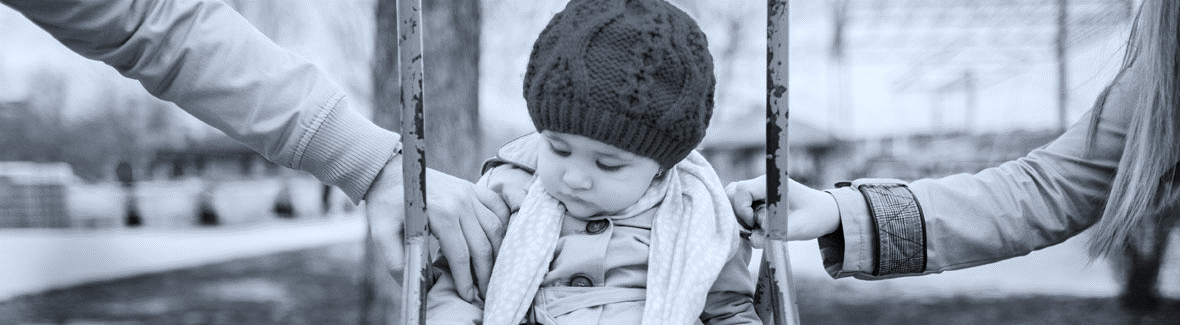 Sinds 1 maart 2009 is het ouderschapsplan wettelijk verplicht gesteld. Voor de voltrekking van een echtscheiding tussen partijen waarbij minderjarige kinderen zijn betrokken, dient er naast het echtscheidingsverzoekschrift, ook een ontvankelijk ouderschapsplan aan de civiele rechter te worden overgelegd. Ontvankelijk houdt in dat het ouderschapsplan processueel geschikt is. Het ouderschapsplan bevat overeenkomsten die de juridische ouders hebben vastgesteld betreffende de zorg- en opvoedingstaken, de omgangsregeling met het kind, de kinderalimentatie, de partneralimentatie, verdeling van het gezamenlijke vermogen, de echtelijke woning, het gebruik hiervan en de informatieplicht. De juridische ouders hebben het recht zelf invulling te geven aan het ouderschapsplan die tevens aan wettelijke vereisten dient te voldoen. Bij Rustenburg Advocaten ontstaan steeds vaker problemen rondom het opstellen van het ouderschapsplan. Beide ouders moeten overeenstemmen met het ouderschapsplan, voordat dit samen met het echtscheidingsverzoek kan worden ingediend bij de civiele rechter.Echter, lukt het de cliënten van Rustenburg Advocaten en hun ex-partner vaak niet om het ouderschapsplan binnen een redelijke termijn op te stellen. De mening van de ouders omtrent de zorg- en opvoedtaken verschillen regelmatig waardoor er niet direct overeenstemming bestaat. Het niet overeen kunnen komen over de zaken rondom het kind werkt in het nadeel van de ouders, het kind en de advocaat. De echtscheidingsprocedure en het werkproces van de advocaat vertraagt hierdoor enorm.Daarnaast mag er enkel contact bestaan tussen de advocaten van de ouders om op die manier de wens van de ene ouder duidelijk te maken bij de andere ouder. Het contact tussen de advocaten heeft ook tot doel om eventuele miscommunicatie te voorkomen. Deze manier van werken heeft als groot nadeel dat het veel tijd in beslag neemt. Er moet bij ieder bericht worden gewacht op het antwoord van de ene ouder en daarna nog op een bericht van de andere advocaat over het antwoord van deze ouder. Als er op dat moment dan weer géén overeenstemming wordt bereikt, duurt de echtscheidingsprocedure erg lang. Dit werkt vooral in het nadeel van de advocaat van Rustenburg Advocaten aangezien het werkproces van de advocaat hierdoor sterk wordt vertraagd. Dit geldt natuurlijk ook voor de advocaat van de andere ouder. Het komt zelfs voor dat het ouderschapsplan na veel overleg tussen de advocaten van de ouders het ouderschapsplan na bijna een jaar wordt opgesteld, terwijl een echtscheidingsprocedure zonder onenigheden tussen ouders over het ouderschapsplan hooguit 6 maanden duurt.Het door de ouders verplicht op te stellen ouderschapsplan is voor veel cliënten een lastige opgave. Zeker omdat hierin een aantal verplichte onderdelen opgenomen dient te worden. In art. 815 lid 3 Rv wordt vermeld dat er in het ouderschapsplan in ieder geval afspraken moeten zijn gemaakt over:de wijze waarop de juridische ouders de zorg- en opvoedingstaken in het belang van het kind verdelen;de wijze waarop de juridische ouders elkaar informatie verschaffen en raadplegen omtrent belangrijke aangelegenheden met betrekking tot de persoon en het vermogen van het minderjarige kind ende kosten van de verzorging en opvoeding van het minderjarige kind.Het is voor de advocaat nog onduidelijk welke verplichte onderdelen uit het voorgenoemde wetsartikel voor de ouders lastig zijn om duidelijke afspraken over te maken. Tevens kan het voorkomen dat niet alle verplichte onderdelen zijn opgenomen en dat daar ook geen nevenvoorzieningen voor zijn aangevraagd. De advocaat heeft behoefte aan een duidelijke indicatie van problemen die veelvoorkomend terugkomen bij het opstellen van het ouderschapsplan. Dit is in het belang van de versnelling van de echtscheidingsprocedure.2.1.1 Gevolgen van het probleemEen mogelijk gevolg van het probleem is dat de echtscheidingsprocedure langer voortduurt dan strikt noodzakelijk is. Zolang de rechter het ouderschapsplan niet ontvankelijk heeft verklaard, zal de echtscheiding niet worden voltrokken. De overeenstemming die de ouders moeten bereiken betreffende de afspraken rondom de zorg- en opvoeding van het kind zal dan wederom moeten plaatsvinden.Daarnaast zal het kind zich, zolang er geen overeenstemming bestaat tussen de ouders, in een onstabiele situatie bevinden. Het kind wordt veelal emotioneel uitgebuit door partij te moeten kiezen. Ze zijn regelmatig getuige van huiselijk geweld in de vorm van schreeuwen, bedreigingen, schelden en soms fysiek geweld. Dit hangt bijvoorbeeld samen met de afwisseling van het verblijf bij de ouders. Dit zal voor zowel de ouders als voor het kind in het nadeel werken.2.2 Gewenste situatieHet is voor zowel de advocaat als voor de ouders niet gemakkelijk om een dergelijk ouderschapsplan op te stellen wanneer de ouders niet met elkaar overeen kunnen komen. Op het moment dat het ouderschapsplan niet binnen redelijke tijd wordt opgesteld, vertraagt de echtscheidingsprocedure.  De echtscheidingsprocedure kan enkel slagen wanneer de ouders een compleet ouderschapsplan opstellen.  Het is om die reden voor zowel de advocaat als voor de ouders het meest wenselijk dat het ouderschapsplan binnen redelijke tijd wordt opgesteld zodat tijd, geld en moeite worden bespaard. Een wenselijke situatie zou zijn dat de advocaat van tevoren op de hoogte is van de knelpunten die er bestaan tussen de ouders en daarin kan ondersteunen om zo het proces te versnellen. Op die manier kunnen situaties waarbij het ouderschapsplan niet binnen redelijke tijd wordt opgesteld worden voorkomen. 2.3 ProbleemafbakeningEen echtscheiding betreft partijen die gehuwd zijn maar wensen van elkaar te scheiden vanwege een duurzame ontwrichting van het huwelijk. Een echtscheiding kan echter veranderen in een problematische echtscheiding. Dit zijn gevallen waarbij ouders géén overeenstemming kunnen bereiken betreffende de zorg- en opvoedtaken van het kind veelal als gevolg van het verbeten bezig zijn met hun eigen strijd dat de belangen van het kind uit het oog worden verloren. Dit onderzoek is afgebakend naar moeizaam verlopende echtscheidingen waarbij het ouderschapsplan als ‘obstakel’ wordt ervaren en hierdoor niet binnen een redelijke termijn kan worden opgesteld. Dit onderzoek is tevens afgebakend naar problemen die er bestaan rondom het opstellen van het ouderschapsplan wanneer ouders niet met elkaar overweg kunnen en hierdoor de echtscheidingsprocedure en het werkproces van de advocaat worden vertraagd. 3. DoelstellingIn dit hoofdstuk worden de doelstellingen die van belang zijn bij dit onderzoek beschreven. Er wordt onderscheid gemaakt tussen het kennisdoel en het praktijkdoel.3.1 KennisdoelMiddels dit onderzoek wordt een duidelijke indicatie gegeven van welke veelvoorkomende problemen er tijdens het opstellen van het ouderschapsplan bij een echtscheiding bestaan. Dit is dan ook het kennisdoel. Dit kennisdoel draagt bij aan het beleidsmatige aspect van het onderzoeksprobleem. Het is van belang op de hoogte te zijn en bewust te worden van de veelvoorkomende problemen bij het opstellen van het ouderschapsplan, zodat de advocaat hierin in de toekomst ondersteuning kan bieden en er zo nodig maatregelen voor kan treffen. Het beroepsproduct, de informatie- en adviesnotitie, zal worden voorzien van informatie over de problemen en hier zal advies voor worden gegeven. Op die manier zullen de ouders in kwestie het ouderschapsplan sneller kunnen opstellen en is het belang van het kind behartigd.3.2 PraktijkdoelMet dit onderzoek zal er een bijdrage worden geleverd aan het ondersteunen en mogelijk versnellen van het opstellen van het ouderschapsplan. De positie, belangen en de ontwikkeling van het kind dienen te worden beschermd en gewaarborgd om de gevolgen uit paragraaf 2.1.1 te voorkomen. Om die reden is het van belang dat de ouders binnen een redelijke termijn een ouderschapsplan opstellen en hierbij op effectieve wijze worden ondersteund door de advocaten van Rustenburg Advocaten. Het beroepsproduct, de informatie- en adviesnotitie zal de advocaat ondersteuning bieden op het moment dat er wordt verwacht dat het ouderschapsplan niet binnen redelijke tijd door de ouders zal worden opgesteld. Middels juiste informatie en advies zal een situatie waarin het ouderschapsplan niet binnen redelijke tijd wordt opgesteld door partijen worden voorkomen of mogelijk worden beperkt.Het uiteindelijk opgestelde beroepsproduct, de informatie- en adviesnotitie, zal de advocaten van Rustenburg Advocaten voorzien van advies omtrent het opstellen van het ouderschapsplan indien wordt verwacht dat deze niet binnen een redelijke tijd wordt opgesteld door onenigheden tussen de ouders.4. KaderIn dit hoofdstuk worden verschillende begrippen en theorieën rondom het onderzoeksprobleem uiteengezet en weergegeven. De in dit hoofdstuk uitgelegde begrippen en theorieën zullen de betrouwbaarheid en validiteit van het onderzoeksprobleem verhogen. Daarnaast valt het onderzoeksprobleem binnen de wettelijke bepalingen die in het juridisch kader worden beschreven.4.1 Maatschappelijk kader4.1.1 Het ouderschapsplanHet onderzoeksprobleem richt zich in feite op het verplichte ouderschapsplan dat door ouders tijdens een echtscheidingsprocedure opgesteld dient te worden, maar dit niet altijd binnen een redelijke termijn doen. Een dergelijke echtscheiding kan problematisch worden wanneer de partijen geen overeenstemming bereiken ten aanzien van het ouderschapsplan. Dit uit zich in een vijandige houding naar de andere ouder toe, waarbij het belang van het kind uit het oog wordt verloren. Er bestaat een onderlinge strijd tussen de ouders waarbij zij elkaars belangen proberen te dwarsbomen. Daarnaast komen de ouders vrijwel niet overeen wat betreft het maken van concrete afspraken over het kind. Zoals reeds opgemerkt is het opstellen van het ouderschapsplan sinds 2009 wettelijk verplicht gesteld. De doelstelling van het verplichte ouderschapsplan is om conflicten over opvoedings- en verzorgingstaken met betrekking tot het kind te beperken en daarmee het functioneren en welbevinden van het kind na de echtscheiding beter te beschermen. Zolang er door de ouders geen ouderschapsplan is opgesteld waarin concrete afspraken zijn gemaakt wat betreft de zorg- en opvoedtaken voor het kind, zal het kind zich in een onstabiele situatie bevinden. Dit heeft een negatief effect op de ontwikkeling van het kind. Om te voorkomen dat het kind in een onstabiele situatie zonder concrete afspraken terechtkomt, worden de afspraken aangaande het kind in het ouderschapsplan vastgesteld. De ouders mogen zelf invulling geven aan het ouderschapsplan en mogen deze aanpassen wanneer zij dit wensen, maar dienen dit wel te verzoeken bij de rechter. Volgens Vermeulen zou het aanpassen van het ouderschapsplan om een bepaalde periode erg effectief werken. Vermeulen stelt de volgende frequentie: “voor een kind tussen de 0 en 18 maanden om de 12 weken, voor een kind tussen 18 maanden en 4 jaar om de 9 maanden, voor een kind tussen 4 en 12 jaar om de 12 maanden en voor een kind van 12 jaar en ouder om de 2 jaar”.Toch wordt het ouderschapsplan regelmatig gezien als een soort ‘obstakel’ tijdens de echtscheidingsprocedure. De ouders zijn het vaak oneens met de vorming en verdeling van de zorg- en opvoedtaken. Hierdoor vertraagt de echtscheidingsprocedure en wordt het werkproces van de advocaat ook belemmerd. Dit werkt in het nadeel van de advocaat, omdat de meeste echtscheidingsprocedures worden gevoerd op een civiele toevoeging, ook wel rechtsbijstand genoemd. Een civiele toevoeging is een korting op de advocaatkosten die een cliënt krijgt op basis van zijn of haar inkomen. Dit komt erop neer dat de advocaat intensief werkt aan een goed verloop van de echtscheidingsprocedure, terwijl het de advocaat in feiten voor dezelfde werkzaamheden minder opbrengst in de vorm van inkomsten levert.4.1.2 Effecten op het kindNaast de onenigheid die er bestaat over de verdeling van de goederen, mogelijke alimentatie en omgang met het kind is de beschadigde ontwikkeling van een kind een groot probleem. Er zijn negatieve effecten van een problematische echtscheiding op het kind te benoemen die de ontwikkeling van een minderjarig kind enorm beïnvloeden. Ten eerste tast dit de emotionele kant van een kind enorm aan. Boos en vijandig gedrag van de ouders is stressvol voor kinderen. Het leidt tot angst, boosheid en spanning bij het kind en tast zijn of har gevoel van veiligheid en zekerheid aan. Het feit dat één van de ouders minder vaak in beeld zal zijn dan de andere ouder, voelt als een groot verlies voor het kind. Het kind mist een bepaalde balans en mist een bepaald moeder- of vaderfiguur. Tegelijkertijd beinvloedt het verlaagde welzijn van de ouders het welzijn van het kind. Het kind merkt het verlaagde welzijn van de ouder en zal zelf ook in een emotionele toestand terechtkomen.Ten tweede loopt het kind het risico betrokken te worden bij de onderlinge ruzies van de ouders en hierdoor in een loyaliteitsconflict te raken. Een loyaliteitsconflict houdt in dat een kind een grote loyaliteit ervaart aan beide ouders. Het kind evenveel van de ouders houdt en geen keuze wil maken. De ouders dragen het kind vaak op een keuze te maken tussen de ouders. Tegelijkertijd wil het kind zijn of haar ouders niet teleurstellen en wél voldoen aan hun verwachtingen. Dit zorgt voor een innerlijk conflict voor het kind, wat voor het kind een zeer onprettige en ongunstige situatie is. Kiest het kind tóch voor één van de ouders, doet het kind de andere ouder tekort.Ten derde is uit onderzoek gebleken dat kinderen met gescheiden ouders lager presteren op school dan kinderen met gehuwde ouders. Vanwege de conflicten tussen de ouders en het verlaagde welzijn van de ouder waarbij het kind verblijft, verliest het kind de concentratie en motivatie om zijn of haar schoolwerk af te krijgen. Het ouderschapsonderzoek van dr. E.S. Kluwer gaat over kinderen met al gescheiden ouders, maar een problematische echtscheidingsprocedure waarbij afspraken omtrent het kind lang op zich laten wachten, kan al een vroeg stadium zijn van een toekomstige problematische ontwikkeling van het kind. De negatieve effecten die hiervoor zijn genoemd kunnen om die reden ook tijdens een de echtscheidingsprocedure ontstaan.4.1.3 Betrokken instanties Op grond van art.9 IVRK en art.8 EVRM, die nader zullen worden toegelicht in paragraaf 4.2.1, is de Nederlandse overheid verplicht om het contact tussen de ouders te bevorderen op het moment dat de ouders niet met elkaar overeenkomen betreffende de leefwijze van het kind en belangrijke keuzes over het kind. Verschillende instanties kunnen betrokken raken op het moment dat een echtscheiding problematisch wordt. Instanties zoals Bureau Jeugdzorg en de Raad voor de Kinderbescherming komen in beeld wanneer het kind mogelijk wordt bedreigd in zijn of haar ontwikkeling. Voor deze instantie staat het belang, het welzijn en de ontwikkeling van het kind centraal. Het is gewenst dat dergelijke instanties zo min mogelijk worden betrokken bij het leven van de ouders en het kind. Er wordt namelijk gestreefd naar een situatie dat de ouders van het kind op zelfstandige wijze ervoor zorgen dat het kind in een veilige leefomgeving opgroeit zonder enige betrokkenheid van instanties. Om die reden is het van belang dat het ouderschapsplan compleet en duidelijk wordt opgesteld.4.2 Juridisch kaderDe wettelijke bepalingen uit het Internationaal Verdrag inzake de Rechten van het Kind (hierna: IVRK), het Europees Verdrag voor de Rechten van de Mens (hierna: EVRM), het Kinderrechtenverdrag van de Verenigde Naties (hierna: KRVVN), de Grondwet (hierna: GW), het Burgerlijk Wetboek (hierna: BW) en het Wetboek van Rechtsvordering (hierna: Rv) zijn van toepassing op het onderzoeksprobleem. Ingevolge art.94 GW hebben internationale wettelijke bepalingen voorrang op de nationale wettelijke bepalingen. Om die reden worden de internationale bepalingen beschreven in paragraaf 4.2.1 en de nationale wetsbepalingen in 4.2.2. De internationale wettelijke bepalingen dienen te worden opgenomen in de nationale wetgeving, waarbij de nationale wetgeving niet in strijd mag zijn met de internationale wetgeving.4.2.1 Internationale wetgevingUit art.9 IVRK vloeit de wettelijke bepaling voort over de scheiding van ouders en het recht op omgang met het kind. Conform dit artikel mag het kind niet tegen zijn wil worden gescheiden van zijn ouder(s). De ouders zijn dan ook verplicht de omgang tussen de andere ouder met het kind te bevorderen. Uit art.8 EVRM volgt dat eenieder het recht heeft op eerbiediging voor zijn familie- en gezinsleven. Dit houdt in dat een ouder recht heeft op omgang met het kind. Dit gaat gepaard met de bepaling uit art.9 IVRK in het belang van de band tussen de ouder en het kind.Tevens volgt uit art.5 KRVVN dat iedere ouder of andere wettelijk vertegenwoordiger primair verantwoordelijk is voor de zorg, begeleiding en opvoeding van zijn of haar kind. De rol van de overheid hierin is dat de overheid dit beginsel dient te respecteren en voor zover nodig ondersteuning mag en, in sommige gevallen, móet bieden. Wanneer vastgesteld wordt dat een kind zich in een onveilige en onstabiele situatie of leefomgeving bevindt, kunnen er verschillende instanties worden ingeschakeld. Hierbij kan worden gedacht aan het inschakelen van de Gemeentelijke Gezondheidsdienst (hierna: GGD), Bureau Jeugdzorg of de Raad voor de Kinderbescherming. In samenhang met art.5 KRVVN wordt in art.3 KRVVN gesteld dat wanneer er een instantie als genoemd in paragraaf 4.1.3 wordt ingesteld, het belang van het kind ten alle tijden de prioriteit dient te zijn. Het kind staat centraal en dat houdt in dat de bescherming en het welzijn van het kind dient te worden verzekerd.4.2.2 Nationale wetgevingOp basis van de in paragraaf 4.2.1 genoemde Internationaalrechtelijke bepalingen, zijn er ook in de Nederlandse wetgeving bepalingen opgenomen omtrent het huwelijk, het ouderschapsplan, de taken van de ouders en het belang van het kind hierbij. De mogelijkheid om te kunnen scheiden in Nederland staat geregeld in art.1:150 BW. Een huwelijk moet duurzaam zijn ontwricht om de echtscheiding officieel door de civiele rechter te kunnen laten uitspreken. Het echtscheidingsverzoek kan zowel door een der partijen of op gezamenlijk verzoek worden gedaan. Het ouderschapsplan dat opgesteld dient te worden samen met het echtscheidingsverzoekschrift, moet door de ouders van het kind te worden gedaan die beschikken over het juridisch ouderschap. Juridisch ouderschap komt toe aan de ouders van een kind dat binnen het huwelijk tussen man en vrouw en uit de moeder van het kind is geboren, waarbij de vader de verwekker is van het kind conform art.1:198 BW jo. art.1:199 BW. De juridische ouders krijgen vanwege het huwelijk van rechtswege ouderlijk gezag toegekend.Het ouderlijk gezag omvat conform art.1:247 lid 1 BW de plicht en het recht van de ouder zijn of haar minderjarige kind te verzorgen en op te voeden tijdens en na het huwelijk. Hierbij kan worden gedacht aan bijvoorbeeld de schoolkeuze voor het kind, keuzes voor medische behandelingen of het aanvragen van een paspoort voor het kind. Het voldoende verzorgen van het kind is van zwaarwegend belang, gelet op het feit dat het kind veel kwetsbaarder is dan een volwassene. Het kind dient immers in een veilige en stabiele leefomgeving op te groeien. Tevens verplicht art.1:247 lid 3 BW de ouder omtrent het ouderlijk gezag om de ontwikkeling van de banden van het kind met de andere ouder te bevorderen. Dit is in het belang van de gelijkwaardige verzorging en opvoeding door beide ouders zoals bedoeld in art.1:247 lid 4 BW.Zoals eerdergenoemd kan zowel door een van de partijen of op gezamenlijk verzoek een echtscheidingsprocedure worden gestart. Hiervoor dient een echtscheidingsverzoekschrift opgesteld te worden zoals bedoeld in art.815 lid 3 Rv. Als vereiste aan het echtscheidingsverzoekschrift wordt er verwezen naar art.815 lid 3 Rv. Conform lid 2 van het artikel staat dat er een ouderschapsplan overgelegd en ondertekend dient te worden door de juridische ouders in kwestie. In dit verzoekschrift dient te zijn overeengekomen:de wijze waarop de juridische ouders de zorg- en opvoedingstaken in het belang van het kind verdelen;de wijze waarop de juridische ouders elkaar informatie verschaffen en raadplegen omtrent belangrijke aangelegenheden met betrekking tot de persoon en het vermogen van het minderjarige kind ende kosten van de verzorging en opvoeding van het minderjarige kind.Indien er geen volledig ouderschapsplan door de ouders wordt overgelegd, kan de rechter het echtscheidingsverzoekschrift niet-ontvankelijk verklaren. Dit houdt in dat de ouders wederom om de tafel moeten om tot een concreet ouderschapsplan te komen.4.2.3 JurisprudentieDe Rechtbank Den Haag heeft in 2010 uitspraak gedaan inzake het opstellen en compleet overleggen van een ouderschapsplan. Het ouderschapsplan dient te voldoen aan de voorwaarden die art.815 lid 3 Rv daaraan stelt. Dat betreft de zorg- en opvoedingstaken, de informatie- en consultatieregeling en de betrokkenheid van het minderjarige kind in het ouderschapsplan.Tevens moeten er daadwerkelijk controleerbare afspraken door de ouders worden gemaakt. Daadwerkelijk controleerbare afspraken zijn concreet geformuleerde afspraken. Niet concrete of vage afspraken in het ouderschapsplan worden door de rechtbank afgekeurd. Indien zich een situatie voordoet waarin niet is voldaan aan de voorwaarden uit art.815 lid 3 Rv of geen sprake is van daadwerkelijk controleerbare afspraken, kan de rechtbank de ouders verzoeken het ouderschapsplan alsnog aan te vullen en concreet te maken. De ouders in deze zaak hebben destijds een onvolledig ouderschapsplan ingediend, dat niet voldoet aan de voorwaarden uit art.815 lid 3 Rv. De afspraken waren tevens niet daadwerkelijk controleerbaar, waardoor de rechter deze afspraken als onvoldoende concreet geformuleerde afspraken aanmerkte. In deze zaak heeft de rechtbank de ouders dan ook verzocht alsnog duidelijke afspraken te maken omtrent de verdeling van de zorg- en opvoedingstaken, de informatie- en consultatieregeling en de betrokkenheid van het minderjarige kind in het ouderschapsplan. Daarnaast werd in de regeling uit het door de ouders incompleet opgestelde ouderschapsplan de aanzet voor contact (met de ouder waar de kinderen niet verblijven) bij de kinderen gelegd. Dit kan leiden tot een loyaliteitsconflict, zoals beschreven in paragraaf 4.1.2. Het is in deze zaak de ouders wel gelukt een ouderschapsplan op te stellen, maar deze was volgens de rechter niet compleet. De ouders zullen nogmaals om de tafel moeten om een concreet ouderschapsplan op te stellen, wat ervoor zorgt dat de echtscheidingsprocedure zal worden vertraagd.5. Vraagstelling5.1 Centrale vraagVoorafgaand aan het onderzoek wordt een centrale vraag gesteld. De centrale vraag is specifiek geformuleerd, waardoor er onderscheid wordt gemaakt tussen aspecten die wél of niet binnen het onderzoekkader vallen. Tevens heeft de centrale vraag voor dit onderzoek een adviserend karakter. De centrale vraag in dit onderzoek luidt als volgt: Hoe kan advocatenkantoor Rustenburg Advocaten ervoor zorgen dat problemen bij het opstellen van het ouderschapsplan worden voorkomen of worden beperkt om verdere vertraging van de echtscheidingsprocedure te voorkomen?5.2 DeelvragenOm de centrale vraag te kunnen beantwoorden zijn er op het onderzoek toegepaste deelvragen geformuleerd. De deelvragen voor dit onderzoek luiden als volgt:Deelvraag 1: Welke problemen ondervinden de advocaten van Rustenburg Advocaten bij het opstellen van het ouderschapsplan?Deelvraag 2: Hoe gaan advocaten in de huidige situatie om met gevallen waarin verwacht wordt dat het ouderschapsplan niet binnen een redelijke termijn zal worden opgesteld of wanneer het een feit is dat een ouderschapsplan niet binnen een redelijke termijn is opgesteld? Deelvraag 3: Welke juridische als niet-juridische mogelijkheden bestaan er binnen de advocatuur voor de advocaten om problemen op te lossen rondom het opstellen van het ouderschapsplan?6. MethodeIn dit hoofdstuk zullen de gekozen onderzoeksmethodes, de verantwoording hiervoor, de betrouwbaarheid en de validiteit van de onderzoeksmethode per deelvraag worden beschreven.6.1 Keuze en verantwoording gegevensDit onderzoek zal een praktijkgericht sociaaljuridisch onderzoek zijn. Er zal gebruik worden gemaakt van kwalitatieve onderzoeksmethoden, waaronder het verrichten van literatuuronderzoek en het afnemen van interviews. Er zal géén gebruik worden gemaakt van kwantitatief onderzoek, omdat meetbare of cijfermatige informatie irrelevant is voor het onderzoeksprobleem. Er zullen voornamelijk onderzoeksrapporten worden bestudeerd en interviews worden afgenomen met advocaten die te maken hebben gehad met een echtscheidingsprocedure waarbij het ouderschapsplan niet binnen redelijke termijn is opgesteld of waarbij redelijkerwijs te verwachten was dat het ouderschapsplan niet binnen redelijke termijn zal worden opgesteld.De uit de onderzoeksrapporten en interviews voortvloeiende informatie geven tezamen een goede afspiegeling weer, waardoor op basis daarvan een goede analyse voor dit onderzoek kan worden opgesteld. Informatie uit bestaande onderzoeksrapporten kunnen dit onderzoek versterken en aanvullen. De informatie uit de interviews zullen meer gebaseerd zijn op de ondervindingen en ervaringen van de advocaten op het moment dat er problemen ontstaan rondom het opstellen van een ouderschapsplan. Op die manier zal duidelijk worden welke maatregelen wel of niet effectief zullen zijn voor de advocaten van Rustenburg Advocaten om problemen rondom het opstellen van het ouderschapsplan te voorkomen of mogelijk te beperken.Daarnaast zullen er circa vier interviews met vier advocaten worden gehouden die zowel binnen als buiten het kantoor van Rustenburg Advocaten werkzaam zijn. Er is gekozen voor het houden van interviews, omdat de informatie die hieruit voortvloeit het meest betrouwbaar en de meeste informatie oplevert. Zeker omdat er gekozen is voor een half-gestructureerd interview, waarbij de respondent de ruimte krijgt om eigen inbreng te geven. Tevens bestaat er tijdens het houden van een interview de mogelijkheid om door te vragen op de informatie die de respondent deelt. Door interviews met de advocaten te houden, wordt er zoveel mogelijk informatie over de aanpak en ervaringen van de advocaten verzameld. Dit strookt met het karakter van dit onderzoek, namelijk; kwalitatief onderzoek.6.2 Kwaliteit van de gegevensMethode deelvraag 1 en 2 Deze deelvragen zullen worden beantwoord door middel van het afnemen van interviews. In het belang van de betrouwbaarheid en validiteit van het onderzoek zullen voor deelvraag 2 en deelvraag 3 interviews worden afgenomen met vier advocaten die gespecialiseerd zijn in het voeren van echtscheidingszaken betreffende hun ondervindingen en aanpak rondom problemen die er bestaan bij het opstellen van een ouderschapsplan. Mijn opdrachtgever mw. mr. S. Salhi zal één van deze respondenten zijn. De respondenten zullen tijdens het interview de ruimte krijgen om eigen ervaringen te delen en zijn of haar eigen visie te delen. De kwaliteit van de gegevens wordt op verschillende manieren gewaarborgd. Allereerst zullen de interviews in afgesloten ruimtes plaatsvinden. Dit in verband met de privacy van de respondent en dit voorkomt dat het interview door externe factoren wordt verstoord. Ter voorbereiding op de interviews, worden er topiclijsten opgesteld. Deze lijsten worden gebruikt voor het correct afnemen van de interviews. Deze topiclijsten bevatten neutraal geformuleerde vragen die opgedeeld zijn in verschillende voor het interview relevante onderwerpen. Hierdoor wordt de informaliteit behouden en de vrijheid van de interviewer om de respondenten negatief te beïnvloeden beperkt. Dit zorgt ervoor dat de betrouwbaarheid van de interviewafname wordt verhoogd.Daarnaast zal er gebruik gemaakt worden van een interviewhouding. Deze interviewhouding houdt in dat er een open houding wordt aangenomen, er slechts open en neutrale vragen worden gesteld, er correct wordt doorgevraagd en dat de respondent voldoende ruimte ontvangt om op de vragen te kunnen antwoorden. De interviews zullen door middel van een audio-recorder worden opgenomen, zodat de interviews kunnen worden getranscribeerd. Ook zorgt het opnemen van de interviews voor een verhoogde betrouwbaarheid. Dit met als doel om de interviews te kunnen coderen en vervolgens te analyseren. Op basis van de getranscribeerde interviews, zal er een analyse van de interviewresultaten worden opgesteld.Methode deelvraag 3Voor deze deelvraag zal ik zowel literatuuronderzoek verrichten als interviews afnemen met advocaten van Rustenburg Advocaten en van andere advocatenkantoren. Ik zal de advocaten vragen naar de juridische en niet-juridische mogelijkheden om problemen rondom het opstellen van het ouderschapsplan op te lossen. Daarbij zal de focus liggen op de aanpak of methode(s) die de advocaten gebruikelijk vinden of zelf al hebben ingezet. Omdat advocaten die buiten het kantoor van Rustenburg Advocaten werken ook worden geïnterviewd, kunnen de juridische en niet-juridische mogelijkheden om problemen rondom het opstellen van het ouderschapsplan die zij gebruikelijk inzetten ook als mogelijkheden voor de advocaten van Rustenburg Advocaten worden gebruikt. De aanpak van advocaten verschilt namelijk per werkwijze van een advocaat en deze kunnen dan ook van elkaar worden overgenomen.Daarnaast zal ik verschillende onderzoeksrapporten bestuderen die gericht zijn op een echtscheiding waarbij het ouderschapsplan niet binnen redelijke termijn wordt opgesteld en wat hierbij zowel juridische als niet-juridische mogelijkheden zijn binnen de advocatuur om problemen omtrent het opstellen van het ouderschapsplan op te lossen. Hierbij wordt ingezoomd op de nadelige gevolgen voor het kind wanneer het ouderschapsplan niet binnen een redelijke termijn wordt opgesteld. Er is gekozen voor deze methode omdat uit bestaande onderzoeksrapporten informatie verzameld kan worden ten aanzien van het belang van het kind bij een ouderschapsplan. Ook kan duidelijk worden wat de gevolgen kunnen zijn voor het kind indien het ouderschapsplan niet binnen redelijke termijn wordt opgesteld en welke impact een echtscheiding op een kind heeft waarbij de ouders niet kunnen overeenkomen voor wat het ouderschapsplan betreft. Een voorbeeld van een onderzoeksrapport is het Ouderschapsonderzoek, opgesteld door de Rechtspraak. De onderzoeksrapporten zullen worden geraadpleegd via het internet of via de schriftelijke versies in bibliotheken. Om vast te stellen dat de literatuur en onderzoeksrapporten kwalitatief hoog zijn, mogen de onderzoeksrapporten maximaal gedateerd zijn tot 6 jaar geleden. Daarnaast mogen de onderzoeksrapporten enkel op een neutrale wijze en zonder subjectieve aspecten geschreven zijn. Dit soort onderzoeksrapporten zijn het meest betrouwbaar en valide.6.3 Analyse van de gegevensDe analyse van het interview is gelabeld. De tekst van de analyse is doorgelezen en citaten die over een bepaald onderwerp gaan worden van een ‘label’ voorzien. Dat label geeft een bepaald thema aan, zoals ‘belangen van het ouderschapsplan’ of ‘ervaringen van de advocaat’. Op deze manier wordt er op een efficiënte manier een overzicht van de behandelde thema’s tijdens de interviews weergegeven.Ook is er een analyseschema opgesteld waarin de antwoorden van de respondenten op beknopte wijze worden weergegeven. Op deze manier is het mogelijk om de antwoorden van de respondenten te vergelijken en een duidelijke indicatie te krijgen van de overeenkomsten en verschillen in de antwoorden van de respondenten.7. InterventieBeschrijving van interventieNa het onderzoek zal er een beroepsproduct worden opgesteld dat zal worden aangeleverd aan de opdrachtgever. De resultaten van het onderzoek vormen de basis voor het uiteindelijk opgestelde beroepsproduct. Het beroeps-product dat zal worden opgesteld naar aanleiding van dit onderzoek zal de vorm van een informatie- en adviesnotitie aannemen. In deze adviesnotitie zal zowel informatie als advies worden verschaft betreffende de veelvoorkomende problemen omtrent het opstellen van het ouderschapsplan om te voorkomen dat de echtscheidingsprocedure wordt vertraagd. Deze informatie- en adviesnotitie is bedoeld voor de advocaten van Rustenburg Advocaten, maar kan ook worden gebruikt door advocaten van andere in het personen- en familierecht gespecialiseerde kantoren. Tevens zal de informatie- en adviesnotitie in schriftelijke vorm worden aangeleverd. Indien de advocaten van Rustenburg Advocaten dit wensen, kan de informatie- en adviesnotitie in een digitale versie worden aangeleverd.De informatie- en adviesnotitie kan worden gebruikt wanneer de advocaat in een lastige situatie zit waarin wordt verwacht dat het ouderschapsplan niet op tijd door de ouders zal worden opgesteld. Hiermee zal zowel het doel om een duidelijke indicatie te krijgen van de veelvoorkomende problemen worden gerealiseerd en zal Rustenburg Advocaten middels het advies maatregelen kunnen treffen om een dergelijke situatie te voorkomen of mogelijk te beperken.8. Projectorganisatie8.1 PlanningFase 3Fase 48.2 Organisatie en samenwerkingHet streven is om een tot twee keer in de twee weken op kantoor te werken aan mijn project. Ik heb een eigen werkplek op kantoor en kan mij hier prima focussen op het project. Toch wordt er zowel op kantoor als buiten het kantoor gewerkt aan het onderzoek. Ik zal, indien ik dit nodig vind, in persoon en op kantoor met de opdrachtgever overleggen over de stand van zaken van het onderzoek. Mocht de opdrachtgever een drukke agenda hebben, dan zal contact over Whatsapp, de telefoon of e-mail plaatsvinden. Daarnaast kan ik ook andere advocaten benaderen binnen het kantoor en hen om hulp of informatie vragen wanneer dit nodig is. Er zullen duidelijke afspraken worden gemaakt wat betreft het overleggen en de uitvoering van het project. Voor de uitvoering van het project zal ik telkens om de toestemming van de opdrachtgever vragen, ondanks dat de opdrachtgever mij alle ruimte en toegang geeft om het project uit te voeren.Tevens zal ik in verband met de interviews rekening moeten houden met de beschikbare tijd van de advocaten. Aangezien ik inzage heb in hun agenda’s via het programma Basenet, kan ik makkelijk zien welke data hen schikt. Ook zullen deze interviews enkel op het kantoor van Rustenburg Advocaten plaatsvinden. 8.3 Informatiebeheer en monitoren van de planningDe informatie zal in persoon tijdens vergaderingen, die ik in overleg met de opdrachtgever zal plannen, uitwisselen met de opdrachtgever. Mocht het uitwisselen van informatie niet in persoon lukken dan zal via e-mail, telefoon of Whatsapp informatie kunnen worden uitgewisseld. De informatie die ik en de opdrachtgever uitwisselen, zal worden opgeslagen in een digitale map. Dit zodat de informatie en de bronnen hiervan altijd teruggevonden kunnen worden. De tijdsplanning van het onderzoek en de beschikbare uren zullen worden bewaakt door middel van het schema dat in paragraaf 8.1 is weergegeven. Er is hierbij rekening gehouden met vertragingen en extra tijd, zodat ik niet in tijdsnood verkeer. Het schema is daarbij toegepast op mijn werkhouding, zodat het schema haalbaar voor mij blijft. Ik ken mijzelf het best en kan op die manier goed inschatten op elke momenten ik aan het project wil en kan werken. Daarnaast stel ik, naast de algemene deadlines, duidelijke deadlines voor mijzelf op voor wanneer ik bepaalde onderdelen van het project wil hebben afgerond. 8.4 FaciliteitenOm het onderzoek te kunnen uitvoeren, zal ik voornamelijk gebruik maken van het programma Basenet. In dit programma worden onder andere de dossiers, agenda’s van de advocaten, gegevens van de cliënten en de afspraken met cliënten beheerd. Aangezien ik in het derde jaar mijn stage heb afgerond bij dit kantoor, heb ik in mijn stageperiode een Basenet-account toegewezen gekregen. Op die manier heb ik in het belang van mijn onderzoek toegang tot de dossiers en de gegevens van cliënten. Deze gegevens kunnen worden bekeken uit verschillende e-mails, uitspraken van rechters en ouderschapsplannen. Tevens kan ik ook informatie halen uit de fysieke dossiers die zijn gearchiveerd in het archief van Rustenburg Advocaten. Dit zijn mappen met belangrijke documentatie van verschillende zaken. Bronnenlijst LiteratuurlijstDr. E.S. Kluwer, ‘Het ouderschapsonderzoek: een aanpak bij vechtscheidingen’, 2013, Raad voor de rechtspraak.P. Vermeulen, Een ouderschapsplan maken. Praktische tips en adviezen voor ouders die gaan scheiden, Rotterdam: uitgeverij Ad. Donker 2008, p. 20.A. Groothuis, F. Van Tilborg, 30 mei 2014, ‘Het effect van het ouderschapsplan op internaliserende en externaliserende problemen bij kinderen van gescheiden ouders’. Bekeken op 13 februari 2019.Voert, M.J. ter & Geurts, T. (2013). Evaluatie ouderschapsplan, een eerste verkenning. Den Haag: WODC, cahier 2013-8.  www.wodc.nl. Bekeken op 12 februari 2019.Notitie 2014 ’Evaluatie van het ouderschapsplan en misvattingen in de media’. Bekeken op 13 februari 2019.Elektronische bronnen‘Problemen rondom het ouderschapsplan’, 1 maart 2013, www.nl.hellolaw.com (zoek op ouderschapsplan).‘Het ouderschapsplan’, Rechtwijzer uit elkaar, www.rechtwijzer.nl (zoek op ouderschapsplan)Ams Advocaten, ‘Niet-ontvankelijk’, Amsadvocaten.nl (zoek op niet-ontvankelijk)Sarah Koller Advocaat-Mediator, ‘Wat zijn de vereisten?’, Sarahkoller.nl (zoek op scheiden)Adema. T, 21 april 2014, ‘Vechtscheiding en het gevolg voor de kinderen’, Kindercoachingfriesland.nl bekeken op 18 februari 2019.Groenhuijsen, L., 13 september 2009, ‘Vechtscheiding is een vorm van kinderverwaarlozing’, Ouders.nl. Bekeken op 16 februari 2019.JurisprudentieRb 13 januari 2010, ECLI:NL:RBSGR:2010:BL1926AfkortingenlijstArt.: ArtikelIVRK: Internationaal Verdrag inzake de Rechten van het Kind EVRM: Europees Verdrag voor de Rechten van de MensKRVVN: Kinderrechtenverdrag van de Verenigde Naties BW: Burgerlijk Wetboek Rv: Wetboek van Burgerlijke RechtsvorderingGW: GrondwetGGD: Gemeentelijke GezondheidszorgJo.: JunctoBijlage 2Verklaring gebruikte hulpmiddelen Hierbij verklaar ik, Siham Mahyou, dat ik het voor u liggende afstudeerscriptie zelfstandig en zonder gebruik van andere dan de aangegeven hulpmiddelen geschreven heb; De uit andere bronnen direct of indirect overgenomen teksten zijn op verschillende wijze in de door mij geschreven tekst expliciet met bronvermelding verantwoord. De afstudeerscriptie werd tot nu toe nog niet in dezelfde of in vergelijkbare vorm aan een examinator of examencommissie voorgelegd. Ook is de afstudeerscriptie niet eerder in het openbaar verschenen.Naam: Siham MahyouHoofddorp, 6 mei 2019Handtekening:……………………………….WeekDeadlineActiviteitDoel15Afspraken maken met opdrachtgeverDuidelijkheid tussen mij en de opdrachtgever creëren. Daarbij ook de opdrachtgever op de hoogte houden van de stand van zaken van mijn onderzoek.16Het plan van aanpak concreet maken.De tips en feedback van de docenten verwerken in het plan van aanpak door aan te passen en aan te vullen waar nodig.1718/03/19Inleveren plan van aanpak 2de kansHet plan van aanpak aanpassen en aanvullen waar nodig op basis van feedback van de docenten, om de herkansing te wél te halen.18Onderzoek aan deelvraag 1Literatuuronderzoek verrichten. Dit zal ik doen door verschillende onderzoeksrapporten te zoeken en te bestuderen op het web. Daarnaast zal ik gebruik maken van bestaande scripties uit de mediatheek op de campus.19Onderzoek aan deelvraag 2Het voorbereiden van de interviews door topiclijsten op te stellen. Daarnaast het houden van interviews. Deze zullen plaatsvinden op het kantoor van Rustenburg Advocaten.20Onderzoek aan deelvraag 3Het voorbereiden van de interviews door topiclijsten op te stellen. Daarnaast het houden van interviews. Deze zullen plaatsvinden op het kantoor van Rustenburg Advocaten.21Informatie en gegevens deelvraag 3 verwerken.De informatie die zijn verkregen en verzameld uit de interviews verwerken in mijn onderzoek. Er zal een analyse worden gemaakt van de resultaten. Hierbij zal worden gekeken welke informatie wel of niet relevant is voor het onderzoek.22Vergadering plannen met opdrachtgeverPlannen van gesprek met docent. Compleet maken van onderzoeksresultaten Tijdens de vergadering met de opdrachtgever wordt informatie uitgewisseld en wordt de stand van zaken besproken.Tijdens het gesprek met de docent wordt de stand van zaken besproken, mogelijke knelpunten gedeeld en feedback verzameld. Tevens wordt de feedback aangepast en verwerkt in het onderzoek.  23Compleet maken van gehele onderzoek inclusief spellingscontrole, lay-out, bronvermelding, opbouw. Hierbij zal ik hulp ontvangen van mijn familieleden. Ik zal hen mijn onderzoek laten lezen en zij zullen mij van feedback voorzien. Dit met het doel om te bevestigen of mijn onderzoek en de resultaten hiervan voor de lezer duidelijk zijn.2406/05/19 (12:00)Inleveren concept 1ste kans25Plannen van gesprek met docent.Plannen van gesprek met opdrachtgever.De stand van zaken zal worden besproken met zowel de docent als met de opdrachtgever. Eventuele feedback zal worden bewaard.26Feedback in onderzoek verwerkenDit zal op kantoor of thuis gebeuren. Het ligt eraan waar ik tegen die tijd prettiger kan werken.27Compleet maken van gehele onderzoek inclusief spellingscontrole, lay-out, bronvermelding, opbouw.Hierbij zal ik hulp ontvangen van mijn familieleden. Ik zal hen mijn onderzoek laten lezen en zij zullen mij van feedback voorzien. Dit met het doel om te bevestigen of mijn onderzoek en de resultaten hiervan voor de lezer duidelijk zijn.2803/06/19 (12:00)Inleveren concept 2de kansInleveren onderzoekInterventie 1ste kans29Uitloop en eventuele veranderingen voor de 2de kans.De laatste punten zullen worden gecontroleerd, aangepast en aangevuld.30Uitloop en eventuele veranderingen voor de 2de kans.De laatste punten zullen worden gecontroleerd, aangepast en aangevuld.3128/06/19(19:00)Inleveren onderzoek en interventie 2de kans